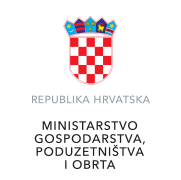 Poziv na dostavu projektnih prijedlogaInovacije novoosnovanih MSP-ova II fazaReferentni broj: KK.03.2.2.04                                                       UPUTE ZA PRIJAVITELJE- otvoreni postupak u modalitetu trajnog PozivaOPĆE INFORMACIJEPutem ovog Poziva na dostavu projektnih prijedloga Inovacije novoosnovanih za MSP-ova II faza (u daljnjem tekstu: Poziv) definiraju se ciljevi, uvjeti i postupci za dodjelu bespovratnih sredstava namijenjenih pripremi i provedbi projekata. Ove Upute za prijavitelje (u daljnjem tekstu: Upute) određuju pravila o načinu podnošenja projektnih prijedloga, navode kriterije prihvatljivosti prijavitelja, aktivnosti, projekta i izdataka, kriterije odabira projektnih prijedloga te pravila provedbe projekta kojima se dodjeljuju bespovratna sredstva u okviru ovog Poziva.Napomena: Prije pripreme projektnog prijedloga, prijavitelji trebaju proučiti cjelokupnu dokumentaciju Poziva, te redovno pratiti ažuriranje (izmjene i/ili dopune) dokumentacije Poziva.  Prijavitelji se posebice trebaju upoznati s uvjetima ugovora o dodjeli bespovratnih sredstava (Opći i Posebni uvjeti) u kojima se razrađuju prava i obveze prijavitelja kao Korisnika bespovratnih sredstava.Strateški i zakonodavni okvirOkvir za korištenje instrumenata kohezijske politike Europske unije (u daljnjem tekstu: EU) u Republici Hrvatskoj (u daljnjem tekstu: RH) u razdoblju 2014.-2020. definiran je Sporazumom o partnerstvu između RH i Europske komisije za korištenje EU strukturnih i investicijskih fondova za rast i radna mjesta u razdoblju 2014.-2020. (u daljnjem tekstu: Sporazum o partnerstvu). Sporazum o partnerstvu opisuje način na koji će RH pristupiti ispunjavanju zajedničkih ciljeva strategije Europa 2020, kao i nacionalnih ciljeva, uz pomoć sredstava iz proračuna EU-a koja su joj dodijeljena kroz višegodišnji financijski okvir za razdoblje 2014.-2020.Opći cilj Sporazuma o partnerstvu jest pružiti potporu u približavanju RH ostalim državama EU, odnosno regijama, ubrzavanjem gospodarskog rasta i poticanjem zapošljavanja. Sporazum o partnerstvu definira Tematski cilj Jačanje konkurentnosti malog i srednjeg poduzetništva, kao jedan od izabranih ciljeva u koji se usmjeravaju sredstva unutar Operativnog programa „Konkurentnost i kohezija 2014.-2020.“ (u daljnjem tekstu: OPKK), koji je izravno povezan s provedbom ovog Poziva. OPKK se sufinancira iz europskih strukturnih i investicijskih fondova (ESIF), a njegova strategija temelji se na koncentraciji ulaganja u devet Tematskih ciljeva zajedničkog Strateškog okvira i njihovim specifičnim prioritetima ulaganja, s daljnjim fokusom na specifične ciljeve (u daljnjem tekstu: SC), koje je potrebno ostvariti. OPKK je usmjeren ka poboljšanju konkurentnosti u RH, na nacionalnoj i na regionalnoj razini. Ovaj Poziv pokrenut je u okviru Prioritetne osi (u daljnjem tekstu: PO) 3 Poslovna konkurentnost, Investicijskog prioriteta 3d „Potpora stvaranju kapaciteta MSP-a za uključivanje u proces rasta na regionalnim, nacionalnim i međunarodnim tržištima i inovacijskim procesima“, specifičnog cilja 3d2 „Poboljšana inovativnost malih i srednjih poduzetnika“ OPKK-a, financiranog sredstvima ESI fondova.Prioritetna os 3 „Poslovna konkurentnost“, specifični cilj 3d2 „Poboljšana inovativnost malih i srednjih poduzetnika“ u okviru OPKK-a ima za cilj podržati kapacitete malih i srednjih poduzetnika (u daljnjem tekstu: MSP) za uvođenje inovacija obuhvaćajući ulaganja u provedbu novih rješenja, uključujući rješenja koja se ne temelje na istraživanju i razvoju, koja primjenjuju MSP–ovi. Druga svrha ovog SC-a je izravno podržavati inovativna novoosnovana poduzeća koja su u svojoj poslovnoj aktivnosti usmjerena na proizvodnju naprednih i inovativnih proizvoda i usluga visoke dodane vrijednosti.Ministarstvo gospodarstva, poduzetništva i obrta će dodijeliti potpore male vrijednosti u smislu Uredbe Komisije (EU) br. 1407/2013 od 18. prosinca 2013. godine o primjeni članaka 107. i 108. Ugovora o funkcioniranju Europske unije na de minimis potpore objavljenoj u Službenom listu Europske unije 24. prosinca 2013. godine, serija L 352. (u daljnjem tekstu: de minimis Uredba). Poziv je u skladu s sljedećim sektorskim strategijama: Strategija „Europa 2020“ za rast i radna mjesta  Europske unije (dostupan ovdje )Strategija razvoja poduzetništva u Republici Hrvatskoj 2013. – 2020. (NN 136/13) (dostupan ovdje )Strategija poticanja inovacija Republike Hrvatske 2014. – 2020. (NN 153/14) (dostupan ovdje )„Industrijska strategija Republike Hrvatske 2014. – 2020.“ (NN 126/14) (dostupan ovdje )Provedba ovog Poziva utvrđena je zakonodavnim okvirom na razini RH i EU. Prije pripreme projektnog prijedloga, prijavitelji se pozivaju da prouče glavne dokumente vezane uz ovaj Poziv:Zakonodavstvo Europske unijeUgovor o Europskoj uniji i Ugovor o funkcioniranju Europske unije (pročišćene verzije, 2016/C 202/01, od 7. lipnja 2016. godine);Uredba (EU) br. 1301/2013 Europskog parlamenta i Vijeća od 17. prosinca 2013. godine o Europskom fondu za regionalni razvoj i o posebnim odredbama o cilju „Ulaganje za rast i radna mjesta” te stavljanju izvan snage Uredbe (EZ) br. 1080/2006 (Uredba o EFRR-u);Uredba (EU) br. 1303/2013 Europskog parlamenta i Vijeća od 17. prosinca 2013. godine o utvrđivanju zajedničkih odredbi o Europskom fondu za regionalni razvoj, Europskom socijalnom fondu, Kohezijskom fondu, Europskom poljoprivrednom fondu za ruralni razvoj i Europskom fondu za pomorstvo i ribarstvo i o utvrđivanju općih odredbi o Europskom fondu za regionalni razvoj, Europskom socijalnom fondu, Kohezijskom fondu i Europskom fondu za pomorstvo i ribarstvo te o stavljanju izvan snage Uredbe Vijeća (EZ) br. 1083/2006 (u daljnjem tekstu: Uredba (EU) br. 1303/2013);Delegirana Uredba Komisije (EU) br. 480/2014 od 3. ožujka 2014. godine o dopuni Uredbe (EU) br. 1303/2013 Europskog parlamenta i Vijeća o utvrđivanju zajedničkih odredbi Europskog fonda za regionalni razvoj, Europskog socijalnog fonda, Kohezijskog fonda, Europskog poljoprivrednog fonda za ruralni razvoj i Europskog fonda za pomorstvo i ribarstvo te o utvrđivanju općih odredbi Europskog fonda za regionalni razvoj, Europskog socijalnog fonda, Kohezijskog fonda i Europskog fonda za pomorstvo i ribarstvo;Delegirana Uredba: (EU) br. 1268/2012 od 29. listopada 2012. godine o pravilima primjene Uredbe (EU, Euratom) br. 966/2012 Europskog Parlamenta i Vijeća o financijskim pravilima primjenjivim na proračun Unije;Uredba Komisije (EU) br. 1407/2013 od 18. prosinca 2013. godine o primjeni članaka 107. i 108. Ugovora o funkcioniranju Europske unije na de minimis potpore;Preporuka Komisije (EU) br. 2003/361/EC od 6. svibnja 2003. godine vezano za definiciju mikro, malih i srednjih poduzeća;Prilog I " Definicije MSP-ova" Uredbe Komisije (EU) br. 651/2014 od 17. lipnja 2014. godine o ocjenjivanju određenih kategorija potpora spojivima s unutarnjim tržištem u primjeni članaka 107. i 108. Ugovora.Nacionalno zakonodavstvoUgovor o pristupanju Republike Hrvatske Europskoj uniji (NN-Međunarodni ugovori br. 2/12);Zakon o uspostavi institucionalnog okvira za provedbu europskih strukturnih i investicijskih fondova u Republici Hrvatskoj u financijskom razdoblju 2014.-2020. (NN 92/14);Uredba o tijelima u sustavima upravljanja i kontrole korištenja Europskog socijalnog fonda, Europskog fonda za regionalni razvoj i Kohezijskog fonda, uvezi s ciljem" Ulaganje za rast i radna mjesta“ (NN 107/14, 23/15, 129/15, 15/17, 18/17 - ispravak);Zakon o javnoj nabavi (NN 120/16);Zakon o državnim potporama (NN 47/14, 69/17); Zakon o profesionalnoj rehabilitaciji i zapošljavanju osoba s invaliditetom (NN 157/13, 152/14);Zakon o ravnopravnosti spolova (NN 82/08, 138/12, 69/17);Zakon o suzbijanju diskriminacije (NN 85/08, 112/12);Zakon o poticanju razvoja malog gospodarstva (NN 29/02, 63/07, 53/12, 56/13, 121/16);Zakon o trgovačkim društvima (NN 111/93, 34/99, 121/99, 52/00, 118/03, 107/07, 146/08, 137/09, 152/11, 111/12, 68/13, 110/15);Zakon o obrtu (NN 143/13)Zakon o zadrugama (NN 34/11; 125/13; 76/14)Zakon o sprječavanju pranja novca i financiranja terorizma (NN 108/17)Stečajni Zakon (NN 71/15, 104/17);Zakon o financijskom poslovanju i predstečajnoj nagodbi (NN 108/12; 144/12, 81/13, 112/13, 78/15);Zakon o potvrđivanju Konvencije o pravima osoba s invaliditetom i Fakultativnog protokola uz Konvenciju o pravima osoba s invaliditetom, s posebnim naglaskom na članak 9. Konvencije (NN Međunarodni ugovori, br. 6/07 i 5/08);Zakon o znanstvenoj djelatnosti i visokom obrazovanju (NN 123/03, 198/03, 105/04, 174/04, 02/07, 46/07, 63/11, 94/13, 139/13, 101/14, 60/15, 131/17);Zakon o regionalnom razvoju Republike Hrvatske (NN 147/14, 123/17);Zakon o porezu na dohodak (NN 115/16);Uredba o indeksu razvijenosti (NN 131/17);Odluka o razvrstavanju jedinica lokalne i područne (regionalne) samouprave prema stupnju razvijenosti (NN 132/17);Pravilnik o prihvatljivosti izdataka (NN 143/14);Pravilnik o osiguranju pristupačnosti građevina osobama s invaliditetom i smanjene pokretljivosti  (NN 78/13);Propisi kojima se regulira područje prava intelektualnog vlasništva - Zakon o patentu (NN 173/03, 87/05, 76/07, 30/09, 128/10, 49/11 i 76/13), Zakon o žigu (NN 173/03, 54/05, 76/07, 30/09 i 49/11), Zakon o zastupanju u području prava industrijskog vlasništva (NN 54/05, 49/11 i 54/13), Zakon o autorskom pravu i drugim stvarnim pravima (NN 167/03, 79/07,80/11, 125/11, 141/13, 127/14 i 62/17);Program dodjele potpora male vrijednosti za inovacije novoosnovanih MSP-ova (KLASA: , URBROJ: od .2018. godine., u daljnjem tekstu: Program de minimis).Napomena: Propisi navedeni u ovom Pozivu su propisi koji su na snazi (važeći) u trenutku njegove objave te se na Upute i ostalu prateću dokumentaciju, kao i na sve odnose koji proizlaze iz Poziva, primjenjuje pozitivno zakonodavstvo što uključuje zakonske i pod-zakonske akte RH i EU koji su naknadno stupili na snagu, kao i sve njihove kasnije izmjene i dopune.Dužnost je prijavitelja provjeriti primjenjivo zakonodavstvo u trenutku dostave projektnog prijedloga, jer će se na prijavitelja primijeniti propisi koji su na snazi (važeći) u trenutku podnošenja projektnog prijedloga.Odgovornosti za upravljanje Ministarstvo regionalnoga razvoja i fondova Europske unije  je Upravljačko tijelo (u daljnjem tekstu: UT) odgovorno za upravljanje i provedbu OPKK-a. Posredničko tijelo razine 1 (u daljnjem tekstu: PT1) za ovaj Poziv je Ministarstvo gospodarstva, poduzetništva i obrta (MGPO).Posredničko tijelo razine 2 (u daljnjem tekstu: PT2) za ovaj Poziv je Hrvatska agencija za malo gospodarstvo, inovacije i investicije (HAMAG-BICRO).Sva tijela u sustavu obavljaju svoje djelatnosti i odgovorne su za procedure kako je definirano ranije navedenim zakonodavnim okvirom te odredbama ovog Poziva.  Predmet, svrha i pokazatelji PozivaPrioritetna os 3 „Poslovna konkurentnost“, specifični cilj 3d2 „Poboljšana inovativnost malih i srednjih poduzetnika“ u okviru OPKK-a ima za cilj podržati kapacitete MSP-ova za uvođenje inovacija obuhvaćajući ulaganja u provedbu novih rješenja, uključujući rješenja koja se ne temelje na istraživanju i razvoju, koja primjenjuju MSP–ovi. Druga svrha ovog SC-a je izravno podržavati inovativna novoosnovana poduzeća koja su u svojoj poslovnoj aktivnosti usmjerena na proizvodnju naprednih i inovativnih proizvoda i usluga visoke dodane vrijednosti. Ovaj Poziv predstavlja jednu od provedbenih mjera navedenog cilja.Predmet Poziva:Ovim Pozivom će se poticati inovativnost novoosnovanih MSP-ova za uvođenje inovacija koje rezultiraju proizvodom/uslugom koja je novost na tržištu. Inovacija koja rezultira proizvodom/uslugom koja je novost na tržištu je proces uvođenja dobra ili usluge koje je novo ili znatno poboljšano s obzirom na karakteristike ili planiranu upotrebu. To uključuje značajna poboljšanja u tehničkim specifikacijama, komponentama i materijalima, ugrađenim softverom, korisničkoj prihvatljivosti ili drugim funkcionalnim značajkama. Tržištem  se smatra tvrtka/prijavitelj i njezini konkurenti te može uključivati zemljopisnu regiju ili liniju proizvoda. Zemljopisno područje novih tržišta stoga ovisi o vlastitom pogledu tvrtke na tržište rada pa time može uključivati i domaće i međunarodne tvrtke.Svrha (cilj) Poziva:Razvoj novoosnovanih MSP-ova i uspješno lansiranje njihovih novih na tržištu inovacija proizvoda i usluga s potencijalom rasta i izvoza, s naglaskom na komercijalizaciju proizvoda i usluga. Potpora u okviru ovog Poziva namijenjena je novoosnovanim trgovačkim društvima, obrtima, kao i ostalim subjektima koji se bave gospodarskom djelatnošću, koji u trenutku predaje projektnog prijedloga nisu stariji od 36 (tridesetšest) mjeseci.Za uspješnu primjenu i praćenje postignuća, prijavitelj je na razini projektnog prijedloga obvezan opisati pokazatelje rezultata i pokazatelje neposrednih rezultata specifičnih za OPKK odnosno prema investicijskom prioritetu 3d „Potpora stvaranju kapaciteta MSP-a za uključivanje u proces rasta na regionalnim, nacionalnim i međunarodnim tržištima i inovacijskim procesima“, specifičnog cilja 3d2 „Poboljšana inovativnost malih i srednjih poduzetnika“ OPKK-a, financiranog sredstvima ESI fondova. Pokazatelje programu specifičnih rezultata te njihove konkretne vrijednosti potrebno je navesti u Prijavnom obrascu gdje je primjenjivo te u ostaloj, za to predviđenoj dokumentaciji Poziva. Projektni prijedlog treba doprinositi postizanju pokazatelja neposrednih rezultata na razini Poziva.Vrijednosti pokazatelja na razini projekta pratit će PT2. Pokazatelji poziva:U slučaju da korisnik ne ostvari planiranu razinu pokazatelja neposrednih rezultata specifičnog za Poziv u prijavi projektnog prijedloga, nadležno tijelo ima pravo od korisnika zatražiti izvršenje povrata dijela isplaćenih sredstava razmjerno neostvarenom udjelu pokazatelja sukladno Prilogu 12. Pravila o financijskim korekcijama.  Financijska alokacija, iznosi i intenziteti bespovratnih sredstavaBespovratna sredstva dodjeljivat će se putem otvorenog postupka dodjele bespovratnih sredstava, odnosno do iskorištenja raspoloživih sredstava predviđenih za ovaj Poziv.Ukupan raspoloživ iznos bespovratnih sredstava za dodjelu u okviru ovog Poziva je 150.000.000,00 HRK bespovratnih sredstava za razdoblje 2014. – 2020., što se prikazuje u Državnom proračunu RH na izvoru 563 - Europski fond za regionalni razvoj (EFRR).PT1 zadržava pravo ne dodijeliti sva raspoloživa sredstva u okviru ovog Poziva.Iznos potporeNajviši iznos bespovratnih sredstava koji se po ovom Pozivu može dodijeliti pojedinom poduzetniku iznosi 1.500.000,00 HRK po pojedinom projektnom prijedlogu, a najniži iznos bespovratnih sredstava koji se može dodijeliti po pojedinom projektnom prijedlogu je 150.000,00 HRK.Potpore se mogu dodijeliti uz uvjet da su poštovana ograničenja vezana za pragove dodjele potpore male vrijednosti utvrđena u članku 3. de minimis Uredbe. U slučaju da traženim iznosom potpore prijavitelj prelazi gornje granice za dodjelu de minimis potpore, neće biti moguća dodjela bespovratnih sredstava putem ovog Poziva.Intenzitet potporedo 85% prihvatljivih troškova financirati će se prihvatljivim prijaviteljima sukladno točki 2.1. ovih Uputa.Prijavitelj se obvezuje iz vlastitih sredstava ili vanjskim financiranjem (svime što ne predstavlja sredstva iz Europskih strukturnih i investicijskih fondova) osigurati:sredstva za financiranje razlike između iznosa ukupnih prihvatljivih troškova projektnog prijedloga i iznosa bespovratnih sredstava iz EFRR-a dodijeljenih za financiranje prihvatljivih troškova u sklopu ovog Pozivasredstva za financiranje ukupnih neprihvatljivih troškova unutar projektnog prijedloga.Napomena: Stopa sufinanciranja određuje se na 7 (sedam) decimala. Traženi iznos potpore, izražen kroz stopu sufinanciranja, potrebno je, prikazati u postotku ne većem od 85,0000000%.Kombinacija financijskih instrumenata iz ESI fondova i bespovratnih sredstava iz ESI fondova za isti projekt nije dopuštena. Obveze koje se odnose na potpore male vrijednostiPrihvatljive potpore dodijeljene u okviru ovog Poziva u skladu su s de minimis Uredbom.Potpore male vrijednosti dodjeljivat će se MSP-ovima u obliku bespovratnih sredstava kao nadopune privatnom financiranju. Potpore male vrijednosti dodijeljene prema ovom Pozivu smatraju se transparentnim potporama, u smislu članka 4. de minimis Uredbe. Potpore male vrijednosti iz ovog Poziva dodjeljivat će se jednom (jedinstvenom) poduzetniku, kako je definirano u članku 2. stavak 2. de minimis Uredbe. Potpora male vrijednosti smatra se dodijeljenom u trenutku kada poduzetnik u skladu s odgovarajućim nacionalnim pravnim poretkom stekne zakonsko pravo na primanje potpore, neovisno o datumu isplate potpore male vrijednosti poduzetniku. Ukupan iznos potpore male vrijednosti koja se po državi članici dodjeljuje jednom (jedinstvenom) poduzetniku ne smije prelaziti 200.000,00 EUR tijekom prethodne 2 (dvije) fiskalne godine i u tekućoj fiskalnoj godini, sukladno članku 2. stavak 2. de minimis Uredbe.Ukupan iznos potpore male vrijednosti koja se po državi članici dodjeljuje jednom poduzetniku koji obavlja cestovni prijevoz tereta za najamninu ili naknadu ne smije premašiti 100.000,00 EUR tijekom prethodne 2 (dvije) fiskalne godine i u tekućoj fiskalnoj godini. Navedena potpora male vrijednosti ne smije se koristiti za kupovinu vozila za cestovni prijevoz tereta.Gornje granice primjenjuju se bez obzira na oblik potpora male vrijednosti ili na cilj koji se namjerava postići te neovisno o tome financira li se potpora koju dodjeljuje država članica u cijelosti ili djelomično iz sredstava koja su podrijetlom iz Europske unije ili državnog proračuna RH.Ako bi se dodjelom novih potpora male vrijednosti mogla premašiti odgovarajuća gornja granica iz Programa de minimis, ni jednu od tih novih potpora nije moguće dodijeliti. Zbrajanje potpora Potpore male vrijednosti koje se dodjeljuju u skladu s de minimis Uredbom mogu se kumulirati s potporama male vrijednosti, dodijeljenima u skladu s Uredbom Komisije (EU) br. 360/2012 od 25. travnja 2012. godine o primjeni članaka 107. i 108. Ugovora o funkcioniranju Europske unije na de minimis potpore koje se dodjeljuju poduzetnicima koji pružaju usluge od općeg gospodarskog interesa (SL L 114, 26.4.2012., str. 8.) do gornjih granica utvrđenih u de minimis Uredbi. Potpore male vrijednosti koje se dodjeljuju u skladu s de minimis Uredbom mogu se kumulirati s potporama male vrijednosti dodijeljenima u skladu s drugim uredbama o potporama male vrijednosti do odgovarajuće gornje granice utvrđene člankom 3. stavkom 2. de minimis Uredbe. Potpore male vrijednosti ne mogu se zbrajati s državnim potporama u vezi s istim prihvatljivim troškovima ili s državnim potporama za istu mjeru rizičnog financiranja ako bi takva kumulacija prelazila primjenjivi najviši intenzitet ili iznos potpore koji je u konkretnim okolnostima svakog pojedinog slučaja utvrđen Uredbom (EU) br. 651/2014 o ocjenjivanju određenih kategorija potpora spojivima s unutarnjim tržištem u primjeni članaka 107. i 108. Ugovora odnosno odlukom Europske komisije. Potpore male vrijednosti koje nisu dodijeljene za određene opravdane troškove ili se njima ne mogu pripisati mogu se kumulirati s drugim državnim potporama dodijeljenima u skladu s Uredbom (EU) br. 651/2014 o ocjenjivanju određenih kategorija potpora spojivima s unutarnjim tržištem u primjeni članak 107. i 108. Ugovora ili odlukom Europske komisije (članak 5. stavak 2. de minimis Uredbe).PRAVILA POZIVA Prihvatljivost prijaviteljaKako bi ispunio uvjete prihvatljivosti, prijavitelj mora biti pravna ili fizička osoba koja je mikro, mali ili srednji poduzetnik sukladno definiciji malih i srednjih poduzeća na način utvrđen u Prilogu I. Definicija malih i srednjih poduzeća Uredbe 651/2014. Potpora u okviru ovog Poziva isključivo je namijenjena novoosnovanim MSP-ovima (koji u trenutku predaje projektnog prijedloga nisu stariji od 36 (tridesetšest) mjeseci) i ne odnosi se na postojeća poduzeća koja će se zatvoriti i ponovno otvoriti.Poduzeća kontrolirana od strane vlasnika prethodno zatvorenih poduzeća ne mogu koristiti ovu potporu ukoliko je novo poduzeće operativno u istim ili srodnim sektorima kao i zatvorena tvrtka. Ovo ograničenje se odnosi na razdoblje od 12 (dvanaest) mjeseci nakon takvog zatvaranja.Prijavitelj mora dokazati da u trenutku prijave nije niti u jednoj situaciji isključenja, koje su definirane u točki 2.4 Uputa.Prijavitelj u prijavi mora navesti vlastite kapacitete za provedbu projekta (obrazložiti ljudske, tehničke i/ili tehnološke resurse potrebne za organizaciju predmetne aktivnosti, kao i za provedbu post-projektnih aktivnosti sukladno uputama navedenim u Prilogu 14.).Projektne aktivnosti ne smiju biti primijenjene u sljedećim sektorima:poslovanja nekretninama (NKD oznaka 68)djelatnosti kockanja i klađenja (NKD oznaka 92) financijske djelatnosti i djelatnosti osiguranja (NKD oznake: 64, 65, 66)pravne i računovodstvene djelatnosti (NKD oznaka 69)trgovanja ili proizvodnje robe vojne namjene, obrambenih proizvoda i nevojnih ubojitih sredstavadjelatnosti povezane s proizvodnjom, preradom i stavljanjem na tržište duhana i duhanskih proizvoda.Prihvatljivost partnera i formiranje partnerstvaPrijavitelji moraju djelovati pojedinačno. Partnerske organizacije i partnerstvo bilo koje vrste nisu prihvatljivi.Kriteriji za isključenje prijavitelja U okviru ovog Poziva, potpora se ne može dodijeliti:Velikim poduzetnicimaPrijavitelju od kojeg je, kako je navedeno u članku 1., točka 4.a) Uredbe (EU)  br. 651/2014, temeljem prethodne odluke Komisije kojom se potpora proglašava protuzakonitom i nespojivom s unutarnjim tržištem, zatražen povrat sredstava;  dokazuje se Izjavom prijavitelja (Obrazac 3).Prijavitelju koji je u teškoćama kako je definirano u članku 2., točki 18. Uredbe (EU)  br. 651/2014; i/ili protiv kojega je podnesen prijedlog za pokretanje predstečajnog ili stečajnog postupka; pokrenut prethodni postupak radi utvrđivanja uvjeta za otvaranje stečajnog postupka; otvoren predstečajni ili stečajni postupak, ispunjeni uvjeti za pokretanje ili je pokrenut postupak likvidacije (po službenoj dužnosti ili po prijedlogu); podnesen prijedlog za otvaranje postupka izvanredne uprave; kojim upravlja osoba postavljena od strane nadležnog suda ili je pokrenut postupak nadležnog suda za postavljanje osobe koja će njime upravljati; koji je u nagodbi s vjerovnicima ili je pokrenut postupak nagodbe s vjerovnicima; koji je obustavio poslovne djelatnosti, ili koji se nalazi u postupku koji su, prema propisima države njegova sjedišta ili nastana kojima se regulira pitanje insolvencijskog prava, slični svim prethodno navedenim postupcima; dokazuje se Izjavom prijavitelja (Obrazac 3), GFI ili DOH-om i Bon Plus-om;Prijavitelju koji u trenutku prijave na Poziv nema sjedište, odnosno poslovnu jedinicu, podružnicu ili nastan u RH, dokazuje se  Izvodom iz sudskog ili drugog odgovarajućeg registra države sjedišta prijavitelja ili važećim jednakovrijednim dokumentom koji je izdalo nadležno tijelo u državi sjedišta  prijavitelja.Ako je prijavitelj ili osoba ovlaštena po zakonu za zastupanje prijavitelja (osobe koja je član upravnog, upravljačkog ili nadzornog tijela ili ima ovlasti zastupanja, donošenja odluka ili nadzora toga gospodarskog subjekta) pravomoćno osuđena za bilo koje od sljedećih kaznenih djela odnosno za odgovarajuća kaznena djela prema propisima države njihova sjedišta ili države čiji je državljanin osoba ovlaštena po zakonu za zastupanje prijavitelja; dokazuje se Izjavom prijavitelja (Obrazac 3):sudjelovanje u zločinačkoj organizaciji, na temelju članka 328. (zločinačko udruženje) i članka 329. (počinjenje kaznenog djela u sastavu zločinačkog udruženja) iz Kaznenog zakona (NN 125/2011, 144/2012, 56/2015, 61/2015, 101/2017),  članka 333. (udruživanje za počinjenje kaznenih djela), iz Kaznenog zakona (NN 110/97., 27/98., 50/00., 129/00., 51/01., 111/03., 190/03., 105/04., 84/05., 71/06., 110/07., 152/08., 57/11., 77/11. i 143/12);korupciju, na temelju članka 252. (primanje mita u gospodarskom poslovanju), članka 253. (davanje mita u gospodarskom poslovanju), članka 254. (zlouporaba u postupku javne nabave), članka 291. (zlouporaba položaja i ovlasti), članka 292. (nezakonito pogodovanje), članka 293. (primanje mita), članka 294. (davanje mita), članka 295. (trgovanje utjecajem) i članka 296. (davanje mita za trgovanje utjecajem) Kaznenog zakona (NN 125/2011, 144/2012, 56/2015, 61/2015, 101/2017) i članka 294.a (primanje mita u gospodarskom poslovanju), članka 294.b (davanje mita u gospodarskom poslovanju), članka 337. (zlouporaba položaja i ovlasti), članka 338. (zlouporaba obavljanja dužnosti državne vlasti), članka 343. (protuzakonito posredovanje), članka 347. (primanje mita) i članka 348. (davanje mita) iz Kaznenog zakona (NN 110/97., 27/98., 50/00., 129/00., 51/01., 111/03., 190/03., 105/04., 84/05., 71/06., 110/07., 152/08., 57/11., 77/11. i 143/12);prijevaru, na temelju članka 236. (prijevara), članka 247. (prijevara u gospodarskom poslovanju), članka 256. (utaja poreza ili carine) i članka 258. (subvencijska prijevara) Kaznenog zakona (NN 125/2011, 144/2012, 56/2015, 61/2015, 101/2017) i članka 224. (prijevara), članka 293. (prijevara u gospodarskom poslovanju) i članka 286. (utaja poreza i drugih davanja) iz Kaznenog zakona (NN110/97., 27/98., 50/00., 129/00., 51/01., 111/03., 190/03., 105/04., 84/05., 71/06., 110/07., 152/08., 57/11., 77/11. i 143/12);terorizam ili kaznena djela povezana s terorističkim aktivnostima, na temelju članka 97. (terorizam), članka 99. (javno poticanje na terorizam), članka 100. (novačenje za terorizam), članka 101. (obuka za terorizam) i članka 102. (terorističko udruženje) Kaznenog zakona (NN 125/2011, 144/2012, 56/2015, 61/2015, 101/2017) i članka 169. (terorizam), članka 169.a (javno poticanje na terorizam) i članka 169.b (novačenje i obuka za terorizam) iz Kaznenog zakona (NN 110/97., 27/98., 50/00., 129/00., 51/01., 111/03., 190/03., 105/04., 84/05., 71/06., 110/07., 152/08., 57/11., 77/11. i 143/12);pranje novca ili financiranje terorizma, na temelju članka 98. (financiranje terorizma) i članka 265. (pranje novca) Kaznenog zakona (NN 125/2011, 144/2012, 56/2015, 61/2015, 101/2017) i članka 279. (pranje novca) iz Kaznenog zakona (NN 110/97., 27/98., 50/00., 129/00., 51/01., 111/03., 190/03., 105/04., 84/05., 71/06., 110/07., 152/08., 57/11., 77/11. i 143/12.);dječji rad ili druge oblike trgovanja ljudima, na temelju članka 106. (trgovanje ljudima) Kaznenog zakona (NN 125/2011, 144/2012, 56/2015, 61/2015, 101/2017) i  članka 175. (trgovanje ljudima i ropstvo) iz Kaznenog zakona (NN 110/97., 27/98., 50/00., 129/00., 51/01., 111/03., 190/03., 105/04., 84/05., 71/06., 110/07., 152/08., 57/11., 77/11. i 143/12), ili je Korisnik ili osoba ovlaštena po zakonu za zastupanje Korisnika pravomoćno osuđena za počinjenje prekršaja koji se odnosi na zlorabu dužnosti i djelatnosti, prekršaja u obavljanju poslova i djelatnosti pravnih osoba te odgovornih osoba u pravnim osobama te prekršaja počinjenog u vezi s Korisnikovom djelatnošću.Prijavitelj kojem je utvrđeno teško kršenje Ugovora zbog neispunjavanja ugovornih obveza, a koji je bio potpisan u sklopu nekog drugog postupka dodjele bespovratnih sredstava i bio je (su)financiran sredstvima EU odnosno ESI fondova; dokazuje se Izjavom prijavitelja (Obrazac 3);Prijavitelju u slučaju da je prijavitelj ili osobe ovlaštene po zakonu za zastupanje proglašen krivim zbog teškog profesionalnog propusta; dokazuje se Izjavom prijavitelja (Obrazac 3);Prijavitelj koji je u sukobu interesa u predmetnom postupku dodjele bespovratnih sredstava; dokazuje se Izjavom prijavitelja (Obrazac 3);Prijavitelju koji nije izvršio zatraženi povrat ili su u postupku povrata sredstava prethodno dodijeljenih u drugom postupku dodjele bespovratnih sredstava iz bilo kojeg javnog izvora (uključujući iz EU odnosno ESI fondova), za aktivnosti odnosno troškove koji nisu izvršeni; dokazuje se Izjavom prijavitelja (Obrazac 3);Prijavitelju koji nije izvršio isplate plaća zaposlenicima, plaćanje doprinosa za financiranje obveznih osiguranja (osobito zdravstveno ili mirovinsko) ili plaćanje poreza u skladu s propisima Republike Hrvatske kao države u kojoj je osnovan prijavitelj i u kojoj će se provoditi Ugovor o dodjeli bespovratnih sredstava i u skladu s propisima države poslovnog nastana prijavitelja (ako oni nemaju poslovni nastan u Republici Hrvatskoj). U pogledu ove točke, smatra se prihvatljivim da prijavitelj/korisnik nije udovoljio spomenutim uvjetima, ako mu, sukladno posebnom propisu, plaćanje tih obveza nije dopušteno ili mu je odobrena odgoda plaćanja; dokazuje se Izjavom prijavitelja (Obrazac 3) i Potvrda porezne uprave;Prijaviteljima koji su dobili državnu potporu ili potporu male vrijednosti za isti opravdani trošak projekta, ukoliko ista nije u skladu s točkom 1.6. Zbrajanje potpora; dokazuje se Izjavom prijavitelja (Obrazac 3);Prijaviteljima koji su prešli ili s traženom potporom prelaze pragove definirane de minimis Uredbom; dokazuje se Izjavom prijavitelja (Obrazac 3);Prijaviteljima koji su dostavili lažne informacije u sklopu projektnog prijedloga; dokazuje se Izjavom prijavitelja (Obrazac 3);Prijaviteljima čija je djelatnosti usmjerena izvozu u treće zemlje ili države članice Europske unije, odnosno potpore koje su izravno povezane s izvezenim količinama, s uspostavom i funkcioniranjem distribucijske mreže ili s drugim tekućim troškovima povezanima s izvoznom djelatnošću; dokazuje se Izjavom prijavitelja (Obrazac 3);Ukoliko se potpora uvjetuje uporabom domaće robe u odnosu na uvezenu robu; dokazuje se Izjavom prijavitelja (Obrazac 3);Prijaviteljima koji djeluju u sektoru prerade i stavljanja na tržište poljoprivrednih proizvoda, u sljedećim slučajevima; dokazuje se Izjavom prijavitelja (Obrazac 3):ako se iznos potpora utvrđuje na temelju cijene ili količine tih proizvoda kupljenih od primarnih proizvođača ili stavljenih u promet od strane dotičnih poduzetnika iliako su potpore uvjetovane njihovim djelomičnim ili potpunim prenošenjem na primarne proizvođače; Prijaviteljima koji djeluju u sektorima ribarstva i akvakulture kako je obuhvaćeno Uredbom (EU) br.1379/2013; dokazuje se Izjavom prijavitelja (Obrazac 3);Prijaviteljima koji djeluju u primarnoj proizvodnji poljoprivrednih proizvoda; dokazuje se Izjavom prijavitelja (Obrazac 3);Poduzetnicima koji djeluju u sektorima: poslovanja nekretninama,djelatnosti kockanja i klađenja, financijske djelatnosti i djelatnosti osiguranja,trgovanja ili proizvodnje robe vojne namjene i povezanih usluga,djelatnosti socijalne skrbi sa smještajem;Ako prijavitelj djeluje u sektorima navedenim pod točkama 16., 17., 18. i 19., a ima i druge djelatnosti koje su obuhvaćene područjem primjene Programa de minimis i ovih Uputa, može ostvariti pravo na potporu dodijeljenu u odnosu na prihvatljive sektore ili djelatnosti, uz uvjet da sektori ili aktivnosti isključeni iz djelokruga Programa de minimis i ovih Uputa ne ostvaruju korist od potpore dodijeljene u okviru ovog Poziva. U tom pogledu korisnik potpore male vrijednosti dužan je osigurati razdvajanje prihvatljivih od neprihvatljivih sektora bilo podjelom aktivnosti bilo razdvajanjem troškova. Broj projektnih prijedloga i bespovratnih sredstava po PrijaviteljuPrijavitelj po predmetnom Pozivu u postupku dodjele bespovratnih sredstava (u daljnjem tekstu: postupak dodjele) može imati samo jedan projektni prijedlog. Postupak dodjele obuhvaća razdoblje od zaprimanja projektnog prijedloga do donošenja konačne odluke o predmetnom projektnom prijedlogu o čemu se prijavitelj pisanim putem obavještava. Iz navedenog proizlazi, između ostalog, da prijavitelj istovremeno ne može podnijeti više projektnih prijedloga po predmetnom Pozivu.U slučaju da završetak postupka dodjele rezultira isključenjem projektnog prijedloga, prijavitelj može podnijeti novi projektni prijedlog po zaprimanju obavijesti o isključenju. U slučaju da prijavitelj podnese novi projektni prijedlog, dok je prvotno zaprimljen projektni prijedlog još uvijek u postupku dodjele, novi projektni prijedlog bit će vraćena neotvorena prijavitelju i neće biti uključena u postupak dodjele. Po predmetnom Pozivu jednom prijavitelju može biti dodijeljena samo jedna potpora. Zahtjevi koji se odnose na sposobnost Prijavitelja, učinkovito korištenje sredstava i održivost rezultata projektaA) Prijavitelj mora provesti projekt pravovremeno i u skladu sa zahtjevima utvrđenima u ovim Uputama. Prijavitelj mora osigurati odgovarajuće kapacitete za provedbu projekta na način da ima projektni tim s odgovarajućim iskustvom u provedbi projekata. Ako u trenutku predaje projektnog prijedloga prijavitelj nema imenovan projektni tim, potrebno je opisati metodologiju uspostave projektnog tima koja uz način na koji je prijavitelj definirao i rasporedio odgovornosti tima za upravljanje provedbom projekta te iste povezao s predloženim aktivnostima projekta, uključuje kvalifikacije i tražene kompetencije projektnog tima. U svakom slučaju, odgovornosti članova projektnog tima za upravljanje i provedbu projekta moraju biti definirane i raspoređene. Prijavitelj treba osigurati učinkovitu uporabu sredstava u skladu s načelima ekonomičnosti, učinkovitosti i djelotvornosti te održavanje opreme i druge imovine nabavljene tijekom projekta, sukladno uputama/preporukama proizvođača. B) Prijavitelj treba osigurati učinkovitu uporabu sredstava u skladu s načelima ekonomičnosti, učinkovitosti i djelotvornosti. Prijavitelj mora imati stabilne i dostatne izvore financiranja.  Prijavitelj kroz projektni prijedlog mora objasniti iz kojih izvora će osigurati vlastito sufinanciranje. Prijavitelj mora osigurati financijski doprinos za korištenje potpore od najmanje 15% prihvatljivih troškova iz vlastitih izvora ili vanjskim financiranjem, u obliku oslobođenom od bilo kakve potpore iz javnih izvora, tj. ti izvori ne smiju sadržavati pomoć financiranu iz lokalnih, regionalnih ili nacionalnih izvora, kao niti izvora Zajednice (uvjet prihvatljivosti, dokazuje se: Izjava o usklađenosti s UZP-om, Obrazac 2. Poslovni plan).C) Prijavitelj mora osigurati održivost projekta i projektnih rezultata. Prijavitelj je obvezan osigurati trajnost Projekta, odnosno tijekom razdoblja od tri (3) godine od završnog plaćanja (korisniku) mora osigurati da rezultati Projekta ne podliježu sljedećim situacijama navedenima u članku 71. Uredbe (EU) br. 1303/2013: prestanku ili premještanju proizvodne aktivnosti izvan regije ulaganja (na razini NUTS III);promjeni vlasništva nad predmetom infrastrukture čime se trgovačkom društvu ili javnom tijelu daje neopravdana prednost; značajnoj promjeni koja utječe na prirodu projekta, ciljeve ili provedbene uvjete i zbog koje bi se doveli u pitanje njegovi prvotni ciljevi. Prijavitelj mora osigurati održivost rezultata projekta nakon završetka provedbe sukladno točki 5. Uputa.D) Prijavitelj/korisnik tijekom razdoblja od tri (3) godine od završnog plaćanja (korisniku) mora osigurati: održavanje opreme i druge imovine nabavljene tijekom projekta, u sladu s uputama/preporukama proizvođača iodrživost aktivnosti i rezultata kako bi se osiguralo ostvarenje ciljanih pokazatelja utvrđenih u točki 1.3. Predmet, svrha i pokazatelji Poziva i da ne dođe do bitne izmjene projektnih rezultata uslijed promjene prirode vlasništva dijela infrastrukture ili prestanka proizvodne aktivnosti.Iznosi koji su u ime projekta nepropisno isplaćeni, vraćaju se u Državni proračun RH razmjerno razdoblju u kojemu ovi zahtjevi nisu bili ispunjeni, sukladno Prilogu 12. Pravila o financijskim korekcijama.Nepridržavanje zahtjeva koji se odnose na sposobnost prijavitelja, učinkovito korištenje sredstava i zahtjeva povezanih s trajnošću, smatrat će se kršenjem odredbi Poziva i obveza iz Ugovora te je moguće od korisnika zatražiti povrat sredstava sukladno Prilogu 12. Pravila o financijskim korekcijama. Prihvatljivost projektaNapomena: Kriteriji prihvatljivosti projekta (navedeni niže) provjeravaju se tijekom odgovarajuće faze postupka dodjele (kako je opisano u točki 4.1. ovih Uputa).Kako bi bio prihvatljiv, projektni prijedlog mora udovoljavati svim utvrđenim kriterijima prihvatljivosti kako slijede:Projekt je u skladu sa PO 3 Poslovna konkurentnost, Investicijskog prioriteta 3d „Potpora stvaranju kapaciteta MSP-a za uključivanje u proces rasta na regionalnim, nacionalnim i međunarodnim tržištima i inovacijskim procesima“, specifičnog cilja 3d2 „Poboljšana inovativnost malih i srednjih poduzetnika“ OPKK-a, financiranog sredstvima ESI fondova te, slijedom toga, odgovara predmetu i svrsi ovog Poziva (točka 1.3. Uputa); dokazuje se Prijavnim obrascem (Obrazac 1) Aktivnosti projekta su u skladu s prihvatljivim aktivnostima u sklopu ovog Poziva (točka 2.8. Uputa); dokazuje se Prijavnim obrascem (Obrazac 1) Projektne aktivnosti moraju se odvijati u prihvatljivom sektoru sukladno točki 2.4. ovih Uputa; dokazuje se Izjavom (Obrazac 3)Ciljevi projekta odgovaraju predmetu, namjeni i ciljevima poziva (točka 1.3. Uputa); dokazuje se Prijavnim obrascem (Obrazac 1)Rezultati projekta moraju imati ekonomski i društveni učinak u Republici Hrvatskoj; provjerava se u provedbiIznos traženih bespovratnih sredstava odgovara navedenim ograničenjima povezanima s najvišim i najnižim iznosom i intenzitetom potpore; dokazuje se Prijavnim obrascem (Obrazac 1)Projekt udovoljava svim zahtjevima povezanima s pravilima potpora male vrijednosti utvrđenima u Programu de minimis (točka 1.5. Uputa); dokazuje se Izjavom (Obrazac 3)Provedba projekta ne smije započeti prije predaje projektnog prijedloga u okviru ovog Poziva niti završiti prije potpisa Ugovora; provjerava se u provedbiTrajanje projekta ne može biti duže od 18 mjeseci od dana sklapanja ugovora; dokazuje se Prijavnim obrascem (Obrazac 1) i Izjavom (Obrazac 3)Projekt je spreman za početak provedbe aktivnosti projekta i njihov završetak u skladu s planom aktivnosti navedenim u projektnom prijedlogu i zadanim vremenskim okvirima za provedbu projekta definiranim u ovoj točki Uputa; dokazuje se Izjavom (Obrazac 3)Projekt ne uključuje aktivnosti koje su bile dio operacije koja je, ili je trebala biti, podložna postupku povrata sredstava (u skladu s člankom 125. stavkom 3(f) Uredbe (EU) br. 1303/2013) nakon promjene proizvodne aktivnosti izvan programskog područja; dokazuje se Izjavom (Obrazac 3) Projekt je u skladu s odredbama svih relevantnih nacionalnih zakonodavnih akata, te u skladu sa specifičnim pravilima i zahtjevima primjenjivima na ovaj Poziv; dokazuje se Izjavom (Obrazac 3) Projekt u trenutku podnošenja projektnog prijedloga nije fizički niti financijski završen; dokazuje se Izjavom (Obrazac 3) Projekt se, na način opisan u projektnom prijedlogu, ne bi mogao provesti bez potpore iz OPKK-a (prijavitelj nema osigurana sredstva za provedbu projekta na način, u opsegu i vremenskom okviru kako je opisano u projektnom prijedlogu, odnosno potporom iz OPKK-a osigurava se dodana vrijednost, bilo u opsegu ili kvaliteti aktivnosti, ili u pogledu vremena potrebnog za ostvarenje cilja/ciljeva projekta);  dokazuje se Izjavom (Obrazac 3) Projekt poštuje načelo nekumulativnosti, odnosno ne predstavlja dvostruko financiranje - prihvatljivi izdaci nisu prethodno (su)financirani bespovratnim sredstvima iz bilo kojeg javnog izvora (uključujući iz Europske unije, odnosno Europskih strukturnih i investicijskih fondova) niti će isti biti više od jednom (su)financirani nakon potencijalno uspješnog okončanja dvaju ili više postupaka dodjele bespovratnih sredstava; dokazuje se Izjavom (Obrazac 3) Projekt je u skladu s horizontalnim politikama EU o održivome razvoju, ravnopravnosti spolova i nediskriminaciji, tj. projekt mora doprinositi ovim politikama ili barem biti neutralan u odnosu na njih (točka 2.10. Uputa); dokazuje se Izjavom (Obrazac 3)Projekt je u skladu s drugim relevantnim politikama Unije; dokazuje se Izjavom (Obrazac 3)  Prihvatljive projektne aktivnosti: koja ulaganja su dozvoljena?U skladu s predmetom Poziva prihvatljive su aktivnosti namijenjene razvoju inovacija koje trebaju rezultirati lansiranjem na tržište proizvoda koji su novost na tržištu. Projekti koji nemaju za cilj lansiranje gotovog proizvoda/usluga na tržište nisu prihvatljivi. Proizvodi mogu biti materijalni i nematerijalni (uklj. usluge).Projektom će se financirati sljedeće prihvatljive aktivnosti:Prilagodba razvijenog proizvoda/usluge zahtjevima tržišta – provodi se samostalno ili na temelju ugovora za uslugu po komercijalnim uvjetima, a predstavlja prilagodbu (fine-tuning) proizvoda/usluge spremnog za tržište koji sadržava skup ključnih funkcionalnosti  a za koji je već iskazan inicijalni interes tržišta i/ili ima prve kupce, uključujući i inkrementalne inovacije na postojećim proizvodima/uslugama u svrhu stvaranja novih verzija za nova tržišta. Može obuhvaćati sljedeće:Prilagodba razvijenog i demonstriranog u operativnom okruženju proizvoda/usluge zahtjevima tržišta, uključujući testiranje i ugradnju testnih rezultata u završni proizvod/uslugu te optimizaciju, Prijenos tržišno primjenjivih tehnoloških rješenja, znanja i iskustava (transfer znanja i tehnologije) uključujući povezane savjetodavne usluge i osposobljavanje djelatnika,Revizija Studije izvedivosti,Dizajn proizvoda s ciljem prilagodbe proizvoda,Zaštita i upravljanje predmetnim intelektualnim vlasništvom, uključujući prijave za priznanje prava i provođenje postupka za priznanje prava intelektualnog vlasništva i izradu strateškog plana zaštite i upravljanja intelektualnim vlasništvom.Priprema lansiranja proizvoda/usluge - može obuhvaćati sljedeće:Marketinški plan i revizija poslovnog i marketinškog plana,Istraživanje i testiranje tržišta za inovaciju, Verifikacija analize tržišta i/ili tržišne potrebe,Testiranje proizvoda s potencijalnim kupcima,Priprema proizvodnje i ulaganje u probnu proizvodnju, nulta serija,Operativne marketinške aktivnosti izravno vezane uz komercijalizaciju rezultata istraživanja i lansiranje proizvoda/usluge na tržište, Pripreme za sljedeći ciklus investiranja i privlačenje dodatnih sredstava financiranja. Opći zahtjevi koji se odnose na prihvatljivost izdataka za provedbu projektaProračun projekta treba biti realan i učinkovit tj. troškovi projekta moraju biti dostatni za postizanje očekivanih rezultata, a cijene trebaju odgovarati tržišnim cijenama. Pri određivanju prihvatljivosti izdataka, potrebno je uzeti u obzir točke 2.8.1. i 2.8.2. ovog Poziva i Pravilnik o prihvatljivosti izdataka (NN 143/14) Pri obračunu i dodjeli bespovratnih sredstava u obzir će se uzimati samo prihvatljivi troškovi. Troškovi moraju ispunjavati sve sljedeće opće uvjete prihvatljivosti:biti u skladu s općim uvjetima prihvatljivosti navedenima u Pravilniku o prihvatljivosti izdataka (NN 143/14) i dodatnim uvjetima za prihvatljivost izdataka primjenjivima na ovaj Poziv;nastati kod prijavitelja/Korisnika i biti plaćeni od strane prijavitelja/Korisnika tijekom razdoblja prihvatljivosti izdataka;nastati za vrijeme trajanja (razdoblja) provedbe projekta, osim troškova pripreme dokumentacije za prijavu;biti povezani i nastati u okviru projekta (proračuna projekta) koji je odabran u okviru ovog Poziva, u skladu s kriterijima odabira, a za koji je preuzeta obveza u Ugovoru;biti razumni, opravdani i u skladu s načelom odgovornog financijskog upravljanja, odnosno u skladu s načelima ekonomičnosti, učinkovitosti i djelotvornosti za postizanje rezultata te biti u skladu s tržišnim cijenama;biti u skladu s pravilima o javnoj nabavi ili nabavi koje obavljaju neobveznici Zakona o javnoj nabavi (Prilog 4); biti stvarni, odnosno potkrijepljeni računima ili računovodstvenim dokumentima jednake dokazne vrijednosti izdanim od prihvatljivih pružatelja usluge, biti usklađeni s primjenjivim poreznim i socijalnim zakonodavstvom, biti usklađeni s odredbama čl. 65. stavka 11. Uredbe (EU) br. 1303/2013 koje se odnose na zabranu dvostrukog financiranja iz drugog financijskog instrumenta EU te dvostrukog financiranja iz bilo kojeg drugog izvora osim vlastitih sredstava Prijavitelja, biti usklađeni s pravilima o trajnosti operacija iz članka 71. Uredbe (EU) br. 1303/2013 (vidi točku 2.6. ovih Uputa), biti usklađeni s pravilima financijskih ograničenja navedenih u točki 2.6 ovih Uputa biti usklađeni s pravilima financijskih ograničenja navedenih u točki 1.4. ovih Uputa.Prihvatljive kategorije troškova      Slijedeće kategorije troškova smatraju se prihvatljivima: Troškovi plaća osoblja zaposlenog kod prijavitelja: stručnog, tehničkog i pomoćnog osoblja, koje će  raditi na projektu, izračunavaju se primjenom pojednostavljene metode financiranja temeljem SCO metodologije, na način da se za predviđeno radno mjesto djelatnika zaposlenog na projektu priznaje prosječna mjesečna bruto plaća po zaposlenome u pravnim osobama prema područjima NKD 2007 (izvor: DSZ https://www.dzs.hr/Hrv_Eng/Pokazatelji/Zaposlenost%20i%20place/Place.xlsx).  Mjesečna bruto plaća se uzima za ono Područje NKD 2007 koje je relevantno za primjenu rezultata projekta a prijavitelj mora biti registriran za obavljanje navedene djelatnosti. Troškovi plaća osoblja mogu iznositi najviše do 40% iznosa ukupnih prihvatljivih troškova projekta.Neizravni troškovi (troškovi najma prostora, režijski troškovi koji uključuju grijanje/hlađenje, struju, vodu, odvoz otpada i telekomunikacije) nastali izravno kao posljedica provedbe istraživačkog projekta kod prijavitelja izračunavaju se primjenom fiksne stope od 15% prihvatljivih izravnih troškova osoblja bez potrebe da se vrši računanje radi utvrđivanja važeće stope, sukladno članku 68. Stavku 1. (b) Uredbe (EU) br. 1303/2013 (U skladu s člankom 68 (b) Uredbe EU 1303/2013. Korisnik će koristiti pojednostavljenu metodu izračuna neizravnih troškova primjenom fiksne stope, koja iznosi maksimalno 15% od ukupnih dozvoljenih izravnih troškova osoblja (kategorija troškova: „Rashodi za zaposlene“ u Prijavnom obrascu na način utvrđen u stavku 1) ove točke. Neće biti dozvoljeni pojedinačni troškovi potrošnog uredskog materijala i uredske opreme, pojedinačni režijski troškovi (npr. grijanje/hlađenje, struja, voda, odvoz otpada, telekomunikacije, i sl.) te troškovi održavanja uredskih prostora (zakonom propisani periodični pregledi, zamjena istrošenih materijala i elemenata, periodični i izvanredni radovi i popravci).Do 10% ukupne vrijednosti projekta za:Troškove pripreme dokumentacije za prijavu na ovaj Poziv, i/ili, Troškove upravljanja projektom (izdaci za usluge vanjskog stručnjaka za upravljanje projektom, izdaci za postupke zapošljavanja osoblja za rad na projektu te izdaci za usluge stručnjaka za javnu nabavu) , i/ili,Troškove savjetodavnih usluga i osposobljavanja djelatnika prilikom transfera znanja i tehnologije;Troškovi ulaganja u materijalnu imovinu koja se koristi za aktivnosti prilagodbe inovativnih proizvoda/usluga (strojevi i oprema) a da se aktivnost ne može obaviti na drugi način, npr. podugovaranje usluge. (strojevi i oprema).Troškovi ulaganja u nematerijalnu imovinu (imovina koja nema fizički ili financijski oblik, na primjer patenti, licencije, znanje i iskustvo ili druga vrsta intelektualnog vlasništva), prihvatljivi su za izračun troškova ulaganja ako ta imovina ispunjava sljedeće uvjete:mora se upotrebljavati isključivo u poslovnoj jedinici koja prima potporu;mora se voditi kao imovina koja se amortizira; mora biti kupljena po tržišnim uvjetima od treće osobe nepovezane s kupcem; i mora biti uključena u imovinu poduzetnika koji prima potporu i ostati povezana s projektom za koji se dodjeljuje potpora tijekom najmanje tri godine u slučaju malih i srednjih poduzeća. Troškovi usluga potrebnih za provedbu projektnih aktivnosti poput istraživanja i analize tržišta, testiranja proizvoda, izrade marketinškog plana, dizajna proizvoda, itd.Revizija projekta u skladu s poglavljem 5.6 Uputa (ukoliko je primjenjivo).Ostali prihvatljivi izdaci prijavitelja – uvjetno prihvatljivi (u skladu s Pravilnikom o prihvatljivosti izdataka (NN 143/2014)):PDV na prihvatljive troškove za koje prijavitelj ne može osigurati njegov povrat i koji plaća korisnik koji nije neoporeziva osoba definirana u članku 13, Stavku l. Prvom podstavku Direktive Vijeća br. 2006/112/EZ od 28. studenoga 2006.godine o zajedničkom sustavu PDV-a (prijavitelj i partner dostavljaju izjavu kojom traže PDV kao prihvatljiv trošak, a iz koje je vidljivo da nemaju pravo na povrat, po kojoj osnovi te za koje troškove).Trošak obaveznog informiranja i vidljivosti sukladno Uputama za korisnike za razdoblje 2014.-2020. - Informiranje, komunikacija i vidljivost projekata, prihvatljivi su do 2% ukupne vrijednosti prihvatljivih troškova projekta.2.8.2. Neprihvatljivi troškoviNeprihvatljivi troškovi prijavitelja:PDV tj. porez na dodanu vrijednost za koji se ima pravo ostvariti odbitak (povrativi PDV);Operativni troškovi (sirovine, energija, gorivo, telekomunikacije, grijanje, održavanje, upravljanje zgradom,  itd.);Kamate na dug;Trošak povezan s ulaganjem radi postizanja smanjenja emisije stakleničkih plinova iz aktivnosti koje su navedene u Prilogu I. Direktive 2003/87/EZ;Trošak povezan s trgovačkim društvima u poteškoćama, u skladu s definicijom pravila Europske unije o državnim potporama;Kupnja korištene opreme;Kupnja zemljišta i zgrada;Kupnja vozila koja se koriste u svrhu upravljanja projektom;Oprema za redovito poslovanje koja nije vezana uz projekt;Amortizacija opreme;Kupnja ili zakup sitnog inventara koji nije vezan uz projekt;Savjetodavne usluge povezane s redovitim aktivnostima;Otpremnine, doprinosi za dobrovoljna zdravstvena ili mirovinska osiguranja koja nisu obvezna prema nacionalnom zakonodavstvu te neoporezivi bonusi za zaposlene;Kazne, financijske globe i troškovi sudskog spora;Gubici zbog fluktuacija valutnih tečaja i provizija na valutni tečaj;Plaćanja svih bonusa zaposlenima;Bankovni troškovi za otvaranje i vođenje računa, naknade za financijske transfere i drugi troškovi u potpunosti financijske prirode;Doprinosi u naravi u obliku izvršenih radova ili osiguranja robe, usluga, zemljišta i nekretnina za koje nije izvršeno plaćanje potkrijepljeno dokumentima odgovarajuće dokazne vrijednosti, odnosno svi koji su utvrđeni neprihvatljivima u skladu s Pravilnikom o prihvatljivosti izdataka (NN 143/2014);Trošak povezan s ulaganjem u stambeni sektor;Trošak povezan s proizvodnjom, preradom i stavljanjem na tržište duhana i duhanskih proizvoda;Trošak povezan sa stavljanjem nuklearnih postrojenja izvan pogona ili izdatak njihove izgradnje;Ostali troškovi koji ne spadaju u kategorije navedene u točki 2.8.1.Napomena:. Prijavitelj ne smije započeti s provedbom aktivnosti prije podnošenja projektnog prijedloga. Prijavitelj preuzima rizik za troškove nastale u razdoblju između podnošenja projektnog prijedloga i datuma odobrenja bespovratnih sredstava. Prijavitelj je dužan dostaviti proračun svih prihvatljivih troškova potrebnih za realizaciju projekta, dok je za neprihvatljive troškove dužan dostaviti ukupan iznos prema izvoru sredstava.  Prihvatljivi i neprihvatljivi troškovi čine ukupnu vrijednost projekta. Iznos sufinanciranja odnosi se samo na prihvatljive troškove projekta. Neprihvatljive troškove snosi prijavitelj/Korisnik.Horizontalna načelaPrijavitelji su obavezni pridržavati se zakonskih odredbi (navedenih u poglavlju 1.1. Uputa) koje predstavljaju minimalne zahtjeve pri provedbi horizontalnih politika. Poštujući zakonske odredbe projektna prijava se smatra neutralnom u pogledu horizontalnih politika, a pripadajući izdaci i aktivnosti neće se smatrati doprinosom horizontalnim politikama već ispunjenjem zakonske obaveze. Ukoliko projektni prijedlog sadrži dodatne aktivnosti uz propisani minimum poštivanja zakonskih odredbi, tada on promiče horizontalne politike EU. Usklađenost projekta s horizontalnim politikama opisuje se u Prijavnom obrascu (Obrazac 1).Slijedom Uputa za prijavitelje i korisnike Operativnog programa „Konkurentnost i Kohezija” o provedbi horizontalnih načela  (u daljnjem tekstu: Upute o provedbi horizontalnih načela) korisnici su dužni provoditi mjere u tri kategorije– promicanje ravnopravnosti žena i muškaraca i zabrana diskriminacije, pristupačnost za osobe s invaliditetom i održivi razvoj. Projekti koji su u skladu s nacionalnim propisima smatraju se neutralnima, o čemu je potrebno pružiti informaciju u odgovarajućem dijelu Prijavnog obrasca (Obrazac 1). Promicanje ravnopravnosti žena i muškaraca i zabrana diskriminacije Projekt treba ispuniti minimalne uvjete u pogledu promicanja ravnopravnosti žena i muškaraca i zabrane diskriminacije kako bi se smatrao neutralnim.Prijavitelji mogu na razini projektnih prijedloga osmisliti aktivnosti pri promicanju ravnopravnosti žena i muškaraca i zabrani diskriminacije, o čemu je potrebno pružiti informaciju u odgovarajućem dijelu Prijavnog obrasca. U Uputama o provedbi horizontalnih načela predložene su neke od horizontalnih aktivnosti na razini OPKK, PO 3. Osim predloženih aktivnosti, prijavitelji mogu na razini projektnih prijedloga osmisliti i druge aktivnosti pri promicanju ravnopravnosti žena i muškaraca i zabrani diskriminacije.  Pristupačnost za osobe s invaliditetomProjekt treba ispuniti zakonske  uvjete u pogledu promicanja pristupačnosti za osobe s invaliditetom kako bi se smatrao neutralnim. Prijavitelji mogu na razini projektnih prijedloga osmisliti aktivnosti pri promicanju pristupačnosti za osobe s invaliditetom koje osiguravaju poboljšanu dostupnost za osobe s invaliditetom povrh zakonskih zahtjeva, o čemu je potrebno pružiti informaciju u odgovarajućem dijelu Prijavnog obrasca. U Uputama o provedbi horizontalnih načela predložene su neke od horizontalnih aktivnosti na razini OPKK, PO 3.Održivi razvoj Projekt treba ispuniti zakonske uvjete u pogledu promicanja održivog razvoja kako bi se smatrao neutralnim. Prijavitelj treba dokazati da projekt neće imati štetan utjecaj na okoliš, potvrditi da je ekološki neutralan ili opisati kako će projekt pozitivno doprinositi održivom razvoju. Prijavitelji mogu na razini projekta osmisliti aktivnosti ili mjere koje pridonose održivom  razvoju povrh zakonskih zahtjeva, u skladu s Uputama o provedbi horizontalnih načela, o čemu je potrebno pružiti informaciju u odgovarajućem dijelu Prijavnog obrasca.KAKO SE PRIJAVITI Izgled i sadržaj projektnog prijedlogaProjektni prijedlog predaje se na temelju ovih Uputa, koristeći obrasce koji su sastavni dio ovog Poziva. Projektni prijedlozi, odnosno sva dokumentacija tražena ovim Uputama izrađuju se na hrvatskom jeziku i latiničnom pismu. Dokumentacija izdana od strane nadležnih tijela i pružatelja usluga iz drugih država mora biti prevedena na hrvatski jezik te ovjerena od strane sudskog tumača. Projektni prijedlog treba biti popunjen i podnesen putem sustava eFondovi te sadržavati sljedeće dokumente u traženom formatu i redoslijedu: Iz dostavljene dokumentacije prijavitelja i službeno dostupnih izvora, a za potrebe utvrđivanja odredbi vezanih za prihvatljivost prijavitelja koje su utvrđene u poglavlju 2. ovih Uputa, provjeravat će se, između ostalog, i podaci sadržani u dokumentima koje će prijavitelj biti dužan dostaviti samo na dodatni upit PT1/PT2: izvod iz sudskog, obrtnog ili drugog odgovarajućeg registra države sjedišta prijavitelja ili važeći jednakovrijedni dokument koji je izdalo nadležno tijelo u državi sjedišta prijavitelja;godišnje financijsko izvješće (GFI-POD) za fiskalnu godinu koja prethodi godini predaje projektnog prijedloga ili posljednje dostupno razdoblje (što je prije primjenjivo);za prijavitelje koji vode poslovne knjige i evidencije sukladno Zakonu o porezu na dohodak (NN 115/16), obrazac DOH, odnosno obrazac PO-SD za obveznike poreza na dohodak u paušalnom iznosu, za fiskalnu godinu koja prethodi godini predaje projektnog prijedloga ili posljednje dostupno razdoblje (što je prije primjenjivo), te Knjigu primitaka i izdataka (Obrazac KPI) i popis dugotrajne imovine (Obrazac DI) ako prijavitelj posluje duže od 3 (tri) godine, odnosno DOH za obrtnike koji uključuje Knjigu primitaka i izdataka (Obrazac KPI) i popis dugotrajne imovine (Obrazac DI) za sve fiskalne godine koje prethode godini predaje projektne prijave ako prijavitelj posluje kraće od 3 (tri) godine ili važeći jednakovrijedni dokumenti koje je izdalo nadležno tijelo u državi sjedišta prijavitelja; Obrazac JOPPD za mjesec koji prethodi mjesecu predaje projektne prijave ili važeći jednakovrijedni dokumenti koje je izdalo nadležno tijelo u državi sjedišta prijavitelja;Sva dokumentacija mora biti dostavljena elektroničkim putem, unosom u sustav eFondovi.Dokumentacija koja zahtjeva potpis prijavitelja, mora biti dostavljena elektroničkim putem kao sken izvornika ovjerenog pečatom i potpisom ovlaštene osobe za zastupanje ili kao datoteka u .pdf formatu ovjerena elektroničkim potpisom ovlaštene osobe za zastupanje, te dostupna u izvorniku na zahtjev PT1/PT2. Prijavitelj mora voditi računa da su svi podaci u projektnom prijedlogu točni i istiniti. Podnošenje projektnog prijedlogaProjektni prijedlog podnosi se od strane ovlaštene osobe prijavitelja isključivo putem sustava eFondovi u elektroničkom obliku. Napomena:  Projektni prijedlog podnosi se isključivo putem ispunjavanja Prijavnog obrasca kroz sustav eFondovi. Svaki priloženi dokument Prijavnom obrascu kroz navedeni sustav mora biti u zasebnoj datoteci izuzev dokaza o provedenom postupku nabave za NOJN koji trebaju biti dostavljeni u jednoj .pdf datoteci. Rok za predaju projektnog prijedloga Poziv se provodi kao otvoreni postupak u modalitetu trajnog Poziva s krajnjim rokom dostave projektnih prijedloga do 29. lipnja 2020. godine.Dostava projektnog prijedloga dozvoljena je najranije od 29. srpnja 2018. godine.Projektni prijedlozi se obrađuju i ocjenjuju prema vremenskom redoslijedu zaprimanja u sustav eFondovi, te se istim redoslijedom i dodjeljuju bespovratna sredstva, ovisno o ishodu vrednovanja projektnih prijedloga, do iskorištenja raspoloživih sredstava.Budući da je Poziv otvoren do iskorištenja raspoloživih sredstava, odnosno do 29. lipnja  2020. godine, prijavitelji čiji projektni prijedlozi budu isključeni iz postupka dodjele moći će ponovno podnijeti projektni prijedlog.PT1 zadržava pravo izmjena/dopuna Poziva tijekom razdoblja trajanja Poziva vodeći računa da predmetne izmjene/dopune ne utječu na postupak provjere projektnog prijedloga, kao i o tome da se prijaviteljima osigura dovoljno vremena za pripremu i predaju projektnih prijedloga.U slučaju potrebe za obustavljanjem ili zatvaranjem Poziva prije nego što je predviđeno ovim Uputama, na mrežnim stranicama www.strukturnifondovi.hr i  http://efondovi.mrrfeu.hr bit će objavljena obavijest u kojoj će se navesti da je:Poziv obustavljen na određeno vrijeme (jasno navodeći razdoblje obustave)Poziv zatvoren prije isteka predviđenog roka za dostavu projektnih prijedloga (jasno navodeći točan datum zatvaranja).Poziv se obustavlja na određeno vrijeme, između ostalog, u trenutku kada iznos traženih bespovratnih sredstava zaprimljenih projektnih prijedloga, u odnosu na raspoloživu alokaciju bespovratnih sredstava, dosegne 200% ukupno raspoloživog iznosa bespovratnih sredstava namijenjenog Pozivu.PT1 zadržava pravo zatvaranja Poziva i u drugim slučajevima kada se utvrdi potreba za značajnijim izmjenama/dopunama Poziva koji bitno mijenjaju uvjete za prijavitelje te onemogućavaju poštivanje načela jednakog postupanja tijekom postupka dodjele.Obavještavanje potencijalnih prijavitelja o naknadnim izmjenama natječajne dokumentacije i/ili uvjeta natječaja (dokumentacije Poziva). osigurava se funkcionalnošću RSS-obavijesti, za koju se prijavitelji, pri preuzimanju dokumentacije postupka dodjele sa središnje internetske stranice ESI fondova www.strukturnifondovi.hr i http://efondovi.mrrfeu.hr, opredjeljuju upisivanjem adrese elektronske pošte na koju žele primati obavijesti povezane s postupkom dodjele. U slučaju da potencijalni prijavitelj ne želi primati obavijesti putem RSS-a, UT, PT1 ili PT2 ne snosi odgovornost za eventualne propuste prijavitelja ili njegovo nepoštivanje naknadno izmijenjenih uvjeta natječaja ili natječajne dokumentacije. Dodatne informacije uz projektni prijedlogPotencijalni prijavitelji (u skladu s točkom 2.1. ovih Uputa) mogu za vrijeme trajanja Poziva kontinuirano postavljati pitanja odnosno najkasnije 14 kalendarskih dana prije isteka roka za podnošenje projektnih prijedloga. Postavljeno pitanje treba sadržavati potpis (ime i prezime; naziv i adresu institucije koju predstavlja) te jasnu referencu na Poziv. Odgovori će se objaviti tijekom postupka dodjele na mrežnoj stranici www.strukturnifondovi.hr i http://efondovi.mrrfeu.hr u roku koji ne može biti duži od 7 (sedam) radnih dana od dana zaprimanja pojedinog pitanja. Pitanja s jasno naznačenom referencom na Poziv moguće je poslati putem elektroničke pošte na sljedeću adresu:inomsp@mingo.hr U svrhu osiguravanja poštivanja načela jednakog postupanja prema svim prijaviteljima, PT1 ne može dati prethodno mišljenje vezano uz prihvatljivost prijavitelja, projekta ili određenih aktivnosti i troškova.Važni vremenski rokovi Objava rezultata PozivaPopis korisnika s kojima je potpisan Ugovor zajedno s iznosom dodijeljenih bespovratnih sredstava bit će objavljen na središnjoj internetskoj stranici ESI fondova www.strukturnifondovi.hr  i http://efondovi.mrrfeu.hr  u roku 10 (deset) radnih dana nakon potpisa Ugovora.Objava će uključivati minimalno sljedeće podatke: naziv Korisnika naziv projekta i njegov referentni brojiznos bespovratnih sredstava dodijeljenih projektu i stopu sufinanciranja (intenzitet potpora); kratak opis projekta.POSTUPAK DODJELE Faze postupka dodjele bespovratnih sredstavaProjektni prijedlog mora se dostaviti (podnijeti) kroz sustav eFondovi unutar roka određenog ovim Pozivom. Faza zaprimanja i registracije vrši se automatski putem sustava eFondovi. Podneseni projektni prijedlog dobiva jedinstveni referentni broj (kôd projekta). Riječ je o referentnoj oznaci projektnog prijedloga tijekom čitavog trajanja projekta te je nije moguće mijenjati.Postupak dodjele obuhvaća razdoblje od zaprimanja projektnog prijedloga do donošenja Odluke o financiranju predmetnog projektnog prijedloga o čemu se prijavitelj obavještava putem sustava eFondovi.Postupak dodjele predstavlja sveobuhvatni postupak odabira projektnog prijedloga koji se sastoji od sljedećih faza postupka dodjele:Faza 1. - Administrativna provjeraFaza 2. - Provjera prihvatljivosti prijavitelja, projekta, aktivnosti, troškova i ocjena kvaliteteFaza 3. - Donošenje Odluke o financiranjuU modalitetu trajnog otvorenog Poziva, postupak dodjele ne može trajati duže od 120 (stodvadest) radnih dana, računajući od dana zaprimanja projektnog prijedloga do dana donošenja Odluke o financiranju o predmetnom projektnom prijedlogu. U opravdanim slučajevima, UT može produljiti trajanje postupka dodjele za pojedine ili sve projektne prijedloge.Projektni prijedlozi se obrađuju i ocjenjuju prema redoslijedu po kojem su zaprimljeni, a istim redoslijedom se i dodjeljuju Odluke o financiranju, ovisno o ishodu vrednovanja projektnih prijedloga, do iskorištenja raspoloživih sredstava.Dostava obavijesti prijavitelju o rezultatima provedenog postupka dodjelePrijavitelji će o statusu projektnog prijedloga biti obaviješteni u pisanom obliku na kraju svake faze postupka dodjele. Uspješni prijavitelji se obavještavaju da je projektni prijedlog odabran za iduću fazu postupka dodjele, dok se neuspješni prijavitelji obavještavaju da projektni prijedlog nije odabran za iduću fazu postupka dodjele navodeći razloge odbijanja. Obavijest prijaviteljima šalje se u roku od 5 (pet) radnih dana od dana donošenja odluke o projektnom prijedlogu u pojedinoj fazi postupka dodjele. Iznimno, u opravdanim slučajevima (primjerice, u slučaju velikog broja zaprimljenih projektnih prijedloga) navedeni rok se može produžiti uz prethodnu suglasnost UT-a. Dostava obavijesti prijavitelju o rezultatima provedenog postupka dodjele obavlja se slanjem poštom preporučeno i elektroničkim putem i/ili elektronički putem sustava eFondovi. Dostava poštom obavlja se slanjem pisane obavijesti preporučeno s povratnicom te se smatra obavljenom u trenutku kada je prijavitelj zaprimio pisanu obavijest što se dokazuje potpisom na povratnici. Dostava obavijesti elektroničkim putem smatra se obavljenom u trenutku kada je njezino uspješno slanje (eng. Delivery Receipt) zabilježeno na poslužitelju. U svrhu dokazivanja slanja dovoljno je da je obavijest uspješno poslana samo na jedan od navedenih načina. Kao datum zaprimanja obavijesti od kojeg teku svi daljnji rokovi uzima se datum dostave koji je nastupio prvi.Dostupnost informacijaPrijavitelj može uputiti zahtjev za dostavom informacija nadležnom tijelu o statusu njegovog projektnog prijedloga u pojedinoj fazi postupka dodjele, na način definiran u obavijesti PT1/PT2 koja se upućuje prijavitelju na kraju svake faze postupka dodjele. PT1/PT2 odgovara na zahtjev u roku od 15 (petnaest) dana od dana primitka zahtjeva. Zahtjev prijavitelja za dostavom informacija ne odgađa početak sljedeće faze postupka dodjele. Zahtjev prijavitelja za dostavom informacijama ne smatra se prigovorom na rezultate postupka dodjele ili bilo koje pojedine faze postupka dodjele. Povlačenje projektnog prijedlogaOd početnog roka za podnošenje projektnih prijedloga do trenutka potpisivanja Ugovora o dodjeli bespovratnih sredstava,  prijavitelj kroz sustav eFondovi može povući svoj projektni prijedlog. Trenutkom povlačenja smatra se trenutak kada je prijavitelj kroz sustav eFondovi povukao projektni prijedlog. Eventualni novi projektni prijedlog biti će zaprimljen pod novim rednim brojem i kao takav će biti predmetom provjere od početka postupka dodjele.Provođenje postupka dodjeleFaza 1. – Administrativna provjera Tijekom administrativne provjere projektnog prijedloga, u slučaju neispunjavanja pojedinih kriterija navedenih u tablici Administrativna provjera, Priloga 3. – Kriteriji i obrasci postupka dodjele bespovratnih sredstava, projektni prijedlog isključuje se iz daljnjeg postupka dodjele. Administrativni kriteriji te posljedično i administrativna provjera, po svojoj naravi ne ulaze u sadržaj i kvalitetu samog projektnog prijedloga, već se u procesu provjere postupa prema zadanim, jasnim i transparentnim pravilima, jednakima za sve prijavitelje, rukovodeći se isključivo postavljenim administrativnim zahtjevima.Tijekom administrativne provjere projektnog prijedloga, u slučaju neispunjavanja pojedinih propisanih kriterija projektni prijedlog se isključuje iz daljnjeg postupka dodjele.Projektni prijedlog koji nije uspješno prošao fazu 1. ne može se uputiti u daljnje faze postupka dodjele.Faza 2. - Provjera prihvatljivosti prijavitelja, projekta, aktivnosti, troškova i ocjena kvaliteteCilj provjere prihvatljivosti prijavitelja jest provjeriti usklađenost projektnih prijedloga s kriterijima prihvatljivosti za prijavitelje, definiranima u dokumentaciji ovog Poziva, a provjerava se primjenjujući tablicu Provjera prihvatljivosti prijavitelja, Priloga 3. - Kriteriji i obrasci postupka dodjele bespovratnih sredstava. Cilj provjere prihvatljivosti projekta i aktivnosti je provjeriti usklađenost projektnog prijedloga s kriterijima prihvatljivosti za projekt i projektne aktivnosti koji su navedeni u poglavlju 2. ovih Uputa, primjenjujući tablicu Provjera prihvatljivosti projekta i aktivnosti, Priloga 3. - Kriteriji i obrasci postupka dodjele bespovratnih sredstava. Projektni prijedlog mora udovoljiti svim kriterijima prihvatljivosti kako bi se moglo pristupiti ocjenjivanju kvalitete projektnog prijedloga.Cilj provjere prihvatljivosti izdataka je provjeriti usklađenost projektnih prijedloga s kriterijima prihvatljivosti izdataka (poglavlje 2. ovih Uputa) primjenjujući Prilog 3. - Kriteriji i obrasci postupka dodjele bespovratnih sredstava – Provjera prihvatljivosti izdataka. Tijekom provjere prihvatljivosti izdataka provjerava se i osigurava da su ispunjeni uvjeti za financiranje pojedinog projektnog prijedloga, određujući najviši iznos prihvatljivih izdataka,  koji će biti uključen u prijedlog za donošenje Odluke o financiranju. Ako je potrebno, nadležno tijelo ispravlja predloženi proračun projekta na način da troškove za koje se utvrdi da nisu prihvatljivi raspoređuje u neprihvatljive troškove projekta čime ukupna vrijednost projekta ostaje nepromijenjena. Ispravci proračuna poduzimaju se u opsegu u kojemu se ne mijenja koncept, opseg intervencije ili ciljevi predloženog projektnog prijedloga. Ispravci mogu biti od utjecaja jedino na iznos bespovratnih sredstava.Napomena: Kod prvog odgovora "NE" daljnja provjera kriterija prihvatljivosti se obustavlja te se projektni prijedlog isključuje iz postupka dodjele.Cilj ocjene kvalitete je ocjenjivanje projektnog prijedloga prema pitanjima metodologije odabira. Kriteriji za odabir operacija i pripadajuću metodologiju u okviru Investicijskog prioriteta 3d Poslovna konkurentnost, Specifičnog cilja 3d2 „Poboljšana inovativnost malih i srednjih poduzetnika“, usvojeni su 22. prosinca 2017. godine u okviru 15. pisanog postupka odlučivanja Odbora za praćenje Operativnoga programa “Konkurentnost i kohezija 2014. - 2020.”.Ocjena kvalitete projektnog prijedloga izvršit će se sukladno kriterijima odabira utvrđenima u nastavku i u Prilogu 3. Kriteriji i obrasci postupka dodjele bespovratnih sredstava – Ocjenjivanje kvalitete.Ocjena kvalitete projektnog prijedloga izvršit će se sukladno kriterijima odabira utvrđenima u nastavku i u Prilogu 3. predmetnog Poziva. Nadležno tijelo će osnovati Odbor za odabir projekata (u daljnjem tekstu: Odbor) koji može sam izvršiti ocjenu projektnog prijedloga ili proces ocjenjivanja može povjeriti neovisnim procjeniteljima. U slučaju da se proces ocjenjivanja svih kriterija odabira ili samo dijela kriterija odabira povjeri neovisnim procjeniteljima, uloga Odbora bit će provjera usklađenosti procjena s metodologijom odabira i potvrđivanje rezultata odabira. Svako pitanje u sklopu kvalitativne procjene vrednovat će se sukladno kriterijima odabira i bodovat će ga barem dva ocjenjivača. Konačni dodijeljeni broj bodova predstavljat će prosjek bodova ocjenjivača. Kriteriji temeljem kojih se ocjenjuje vrijednost svakog projektnog prijedloga povezani su s određivanjem vrijednosti za novac koju projekt nudi, održivosti projekta, sposobnosti prijavitelja da provede projekt, kvalitetom izrade i izvodljivosti, horizontalnim pitanjima te doprinosu projekta uravnoteženom regionalnom razvoju.Projektni prijedlog koji nije uspješno prošao fazu prijavitelja, projekta, aktivnosti, troškova te ocjenu kvalitete ne može se uputiti u daljnju fazu postupka dodjele.Faza 3. - Donošenje Odluke o financiranjuOdluka o financiranju se donosi za projektne prijedloge koji su udovoljili svim kriterijima u prethodnim fazama postupka dodjele. U slučaju da preostala sredstva ne budu dovoljna za financiranje čitavog projekta, prijavitelju može biti ponuđena mogućnost da poveća vlastiti udio u sufinanciranju kako bi se premostio taj manjak. Ako je prijavitelj to u mogućnosti, PT1 donosi Odluku o financiranju, nakon što je prijavitelj tu mogućnost dokazao (financijska izviješća, bankovne garancije i slični elementi kao dokaz financijske sposobnosti). U slučaju da prijavitelj ne može osigurati dodatna sredstva, neće se donijeti Odluka o financiranju i kontaktirat će se sljedećeg s rang liste. Od prijavitelja se neće zahtijevati smanjenje ili izmjena projektnih aktivnosti, kako bi se uklopile u raspoloživo financiranje, jer bi se radilo o nedopuštenoj izmjeni projektnog prijedloga.Ukoliko se temeljem dostavljene dokumentacije utvrdi da bi se dodjelom potpora male vrijednosti mogla premašiti odgovarajuća gornja granica iz točke 1.6 ovog Poziva, odnosno stavka 4. članka 2. Programa de minimis, potpora male vrijednosti se ne može dodijeliti.Odluku o financiranju donosi čelnik tijela PT1, po isteku roka mirovanja. Iznimno, navedeni rok se u opravdanim slučajevima može produžiti uz prethodnu suglasnost UT-a. Odluka o financiranju mora sadržavati sljedeće podatke:pravni temelj za donošenje Odluke;naziv, adresu i OIB prijavitelja;naziv i referentni broj projektnog prijedloga;najviši iznos sredstava za financiranje prihvatljivih izdataka projekta i stopu sufinanciranja;tehničke podatke o klasifikacijama Državne riznice i kodovima alokacija,ako je primjenjivo, druge elemente koji se odnose na financiranje (primjerice u odnosu na državne potpore).PT1 obavještava prijavitelja da je njegov projektni prijedlog odabran za financiranje obaviješću koja sadržava Odluku o financiranju i informacije o daljnjem postupanju. Odredbe vezane uz dodatna pojašnjenja tijekom postupka dodjele U bilo kojoj fazi tijekom postupka dodjele, PT1/PT2 može od prijavitelja zahtijevati dodatna pojašnjenja/dokumente/podatke kada dostavljeno nije jasno ili sadrži pogreške sprječavajući na taj način objektivno provođenje postupka dodjele. Pritom svrha postupka pojašnjenja nije pružiti prijavitelju priliku da ispravi propuste ili pogreške koji bi rezultirali prihvaćanjem neprihvatljivih elemenata u projektu ili prihvaćanje neprihvatljivog projekta sukladno odredbama Poziva, odnosno mijenjanjem konstitutivnih dijelova projektnog prijedloga. U svezi s pojašnjenjima, prijavitelj je obvezan postupiti u skladu sa zahtjevom PT1/PT2 a, u za to određenom roku; u protivnom se njegov projektni prijedlog može isključiti iz postupka dodjele. Prijavitelju nije dozvoljeno dostavljati ispravke ili dopune projektne dokumentacije na vlastitu inicijativu nakon predaje projektnog prijedloga. Istekom roka za podnošenje projektnih prijedloga, prijavitelj ne može mijenjati i/ili dopunjavati projektni prijedlog, izuzev ispravaka proračuna koje se obavlja tijekom provjere prihvatljivosti troškova projektnih prijedloga. Zahtjevi za pojašnjenjem prijavitelju će biti dostavljeni te je na njih obavezan odgovoriti putem sustava eFondovi.Napomena: Prijavitelj je obvezan o svakoj promjeni odnosno okolnostima, koje bi mogle odgoditi uvrštavanje projektnog prijedloga u Odluku o financiranju ili utjecati na ispravnost dodjele, bez odgode obavijestiti nadležna tijela. PrigovoriPrijavitelji koji smatraju  da su oštećeni zbog nepravilnog postupanja tijekom postupka dodjele imaju pravo izjaviti prigovor čelniku UT-a. Prijavitelj može izjaviti prigovor čelniku UT-a u roku od 8 (osam) radnih dana od dana primitka Obavijesti o statusu projektnog prijedloga u postupku dodjele bespovratnih sredstava zbog sljedećih razloga:povrede postupka opisanog u Uputama i dokumentaciji predmetnog Poziva,povrede načela jednakog postupanja, načela zabrane diskriminacije, načela transparentnosti, načela zaštite osobnih podataka, načela razmjernosti, načela sprječavanja sukoba interesa, načela tajnosti postupka dodjele bespovratnih sredstava.Prigovor se podnosi na adresu UT-a: Ministarstvo regionalnoga razvoja i fondova EU, Upravljačko tijelo za Operativni program Konkurentnost i kohezija 2014.-2020., s naznakom “Prigovor u postupku dodjele bespovratnih sredstava KK.XXXXXX“, Miramarska cesta 22, 10 000 Zagreb.O prigovoru odlučuje čelnik UT-a rješenjem na temelju prijedloga Komisije za razmatranje prigovora (u nastavku teksta: Komisija). Rješenje čelnika UT-a dostavlja se podnositelju prigovora. Rješenje je izvršno te se može pokrenuti upravni spor pred nadležnim Upravnim sudom u roku 30 (trideset) dana od dana dostave rješenja. Prigovor mora biti razumljiv i sadržavati sve što je potrebno da bi se po njemu moglo postupiti, osobito naziv tijela kojem se upućuje, naznaku predmeta na koji se odnosi, naziv/ime i prezime te adresu prijavitelja, ime i prezime te adresu osobe ovlaštene za zastupanje ako je prijavitelj ima (uključujući punomoć), naziv i referentni broj Poziva, razloge prigovora, potpis prijavitelja ili osobe ovlaštene za zastupanje, naznaku statusa potpisnika prigovora koji ga ovlašćuje na zastupanje prijavitelja (direktor, prokurist, član uprave itd.), pečat trgovačkog društva prijavitelja i dokumentaciju kojom dokazuje navode iznijete u prigovoru. Teret dokazivanja navedenih činjenica je na prijavitelju. Prigovor dostavljen izvan roka, podnesen od neovlaštene osobe (osobe koja nije prijavitelj ili nije ovlaštena od strane prijavitelja), ne smatra se valjanim i ne uzima se u razmatranje, o čemu se pisanim putem obavještava prijavitelja. Da bi se o prigovoru moglo odlučiti, isti mora sadržavati najmanje: podatke o prijavitelju, naziv i referentnu oznaku Poziva, razloge prigovora, potpis prijavitelja ili ovlaštene osobe prijavitelja, pečat, ako je primjenjivo,naznaku statusa potpisnika prigovora koji ga ovlašćuje na zastupanje prijavitelja (direktor, prokurist, član Uprave),punomoć za podnošenje prigovora, ako je primjenjivo.Rok za donošenje odluke o prigovoru od strane nadležnog tijela ne smije biti duži od 30 (trideset) radnih dana.Kada prigovor sadržava kakav nedostatak koji onemogućuje da bi se po njemu moglo postupiti, odnosno ako je nerazumljiv ili nepotpun, Komisija će pozvati podnositelja da prigovor ispravi, odnosno dopuni u skladu s danom uputom i u tu svrhu mu vratiti prigovor. Ako prigovor bude ispravljen, odnosno dopunjen i predan Komisiji u roku određenom za dopunu ili ispravak, smatrat će se da je podnesen onog dana kada je prvi put bio podnesen. Smatrat će se da je prigovor povučen ako ne bude vraćen u određenom roku i ispravljen u skladu s dobivenom uputom, a ako bude vraćen bez ispravka odnosno dopune, neće se uzeti u razmatranje. Prijavitelj koji ne podnosi prigovor već traži određena pojašnjenja i obavijesti u vezi s postupkom, podnosi zahtjev PT2 koje je dužno u roku 15 (petnaest) kalendarskih dana od podnošenja zahtjeva izdati obavijest u pisanom obliku. Ako je prijavitelj uputio pismeno s naznakom da je riječ o prigovoru, a iz njegova sadržaja je razvidno da samo traži pojašnjenja i obavijesti, tada se ne provodi postupak razmatranja prigovora, već UT tijelu nadležnom za određenu fazu postupka dodjele prosljeđuje navedeni podnesak o čemu obavještava podnositelja.Ako PT2 odbije izdati obavijest u pisanom obliku ili u propisanom roku ne izda obavijest, podnositelj ima pravo u roku 15 (petnaest) dana od isteka roka, izjaviti prigovor čelniku UT-a o kojem se odlučuje prema naprijed navedenim pravilima.Rok mirovanja Odluka o financiranju ne može se donijeti prije isteka roka mirovanja. Rok mirovanja obuhvaća razdoblje unutar kojega se prijavitelju dostavlja pisana obavijest o statusu njegova projektnog prijedloga nakon faze provjere prihvatljivosti izdataka te rok unutar kojeg prijavitelj može izjaviti prigovor čelniku UT, i ne može biti duži od 15 (petnaest) radnih dana. Odricanje prijavitelja od prava na prigovor ne utječe na već donesenu odluku PT1 kojom se projektni prijedlog uključuje u prijedlog za donošenje Odluke o financiranju u fazi 3. postupka dodjele. Odricanje od prava na prigovor je isključivo odluka prijavitelja, te za cilj ima omogućiti donošenje Odluke o financiranju njegovog projekta u što kraćem roku te posljedično sklapanje Ugovora. Ako je prigovor podnesen, rok mirovanja obuhvaća i razdoblje unutar kojega je Komisija dužna predložiti odluku čelniku UT, a ne može biti duži od 30 (trideset) radnih dana. Rok mirovanja u svakom slučaju ne može biti duži od 45 (četrdesetpet) radnih dana, računajući od dana kada je prijavitelju obavljena dostava pisane obavijesti o statusu njegova projektnog prijedloga nakon faze provjere prihvatljivosti izdataka.U slučaju da Izjavu prijavitelja o odricanju prava na prigovor – Prilog 11. ne potpisuje sam prijavitelj, već osoba ovlaštena zastupati ga (ne po zakonu, već po punomoći – opunomoćenik) tada za ovlast potpisivanja mora postojati i nadležnom tijelu biti dostavljena pisana punomoć.Odluka o financiranju se može donijeti u odnosu na kasnije zaprimljeni projektni prijedlog te prigovor podnesen na neku od faza postupka dodjele u odnosu na ranije zaprimljeni projektni prijedlog, nema suspenzivni učinak. Međutim, u navedenoj situaciji PT1 je obvezno osigurati sredstva kojima će osigurati financiranje projekta onog prijavitelja koji je povodom prigovora uspio u postupku.  Ugovaranje Po donošenju Odluke o financiranju od strane PT1, PT1 priprema Ugovor s uspješnim prijaviteljem, budućim korisnikom, u skladu s Prilogom 1.i 2. ovog Poziva. PT1 će prilikom obavještavanja prijavitelja o donesenoj Odluci o financiranju, obavijestiti prijavitelja o dokumentaciji koju je potrebno dostaviti kao preduvjet za potpisivanje Ugovora, te mu za to ostaviti primjeren rok.Dostava obavijesti prijavitelju o preostaloj dokumentaciji koja je nužna za sastavljanje ugovora o dodjeli bespovratnih sredstava obavlja se slanjem dopisa elektroničkim putem na  adresu elektroničke pošte kontakt osobe navedene u Prijavnom obrascu ili na izmijenjene kontakt podatke o kojima je Korisnik obavijestio PT1. Dostava obavijesti Korisniku elektroničkim putem smatra se obavljenom u trenutku kada je njezino uspješno slanje (eng. Delivery Receipt) zabilježeno na poslužitelju.U fazi ugovaranja PT1 provjerava uvjet da trajanje projekta ne može biti duže od 18 (osamnaest) mjeseci od dana potpisa Ugovora, što predstavlja preduvjet za potpisivanje Ugovora. Prije potpisivanja Ugovora o dodjeli bespovratnih sredstava prijavitelji trebaju otvoriti poseban bankovni račun za provedbu projekta.PT1 osigurava da prijavitelj prije potpisivanja bude upoznat s odredbama Ugovora.Rok za pripremu i potpisivanje Ugovora, koji iznosi najviše 45 (četrdesetpet) kalendarskih dana od dana donošenja Odluke o financiranju, može se produžiti, uz prethodnu suglasnost UT-a, u opravdanim slučajevima koji su uzrokovani događajima izvan utjecaja nadležnog tijela i prijavitelja/Korisnika.Ukoliko drugačije nije dogovoreno, prijavitelj će potpisati i dostaviti primjerak Ugovora za PT1 i PT2 u roku od 15 (petnaest) kalendarskih dana od njegova primitka. U slučaju da prijavitelj ne potpiše i ne vrati Ugovor u propisanom vremenskom roku, osim ako to nije u potpunosti opravdano (u slučaju više sile), PT1 će smatrati da je prijavitelj odustao od svog projektnog prijedloga. U tom slučaju PT1 poništava Odluku o financiranju te obavještava prijavitelja u roku od 15 (petnaest) radnih dana od datuma poništavanja Odluke o financiranju. Prije potpisivanja Ugovora, prijavitelj/Korisnik mora dostaviti Izjavu, koju je potpisao on ili za to ovlaštena osoba, kojom potvrđuje da u odnosu na podatke dostavljene u projektnom prijedlogu, nisu nastupile promjene koje bi utjecale na postupak dodjele bespovratnih sredstava te donošenje Odluke o financiranju u odnosu na njegov projekt, uključujući potvrdu  da su provedbeni kapaciteti prijavitelja nepromijenjeni.Prije potpisivanja Ugovora, pojašnjenja, prilagodbe ili manje korekcije, na način da se kontaktira Korisnik i s njime dogovore manje izmjene kroz sustav eFondovi, mogu se unijeti u opis projekta/projektnog prijedloga u onoj mjeri u kojoj neće dovesti u pitanje Odluku o financiranju ili biti u suprotnosti s načelom jednakog postupanja prijavitelja te neće:imati za cilj uzeti u obzir promjene koje su se dogodile od datuma zaprimanja projektnog prijedloga, odnosno;odnositi se na aspekte utvrđene u Izvješću o fazi ocjenjivanja kvalitete.Izmjene u projektnom prijedlogu ne smiju ni u kojem slučaju dovesti do povećanja iznosa bespovratnih sredstava ni postotka sufinanciranja (koji se određuje na 7 (sedam) decimala) utvrđenih Odlukom o financiranju.Ugovor stupa na snagu tek kada ga potpiše zadnja ugovorna strana te je na snazi do izvršenja svih obaveza ugovornih strana.ODREDBE KOJE SE ODNOSE NA PROVEDBU PROJEKTA Razdoblje provedbe projektaPočetkom provedbe projekta smatra se zakonski obvezujuća obveza za naručivanje dobara ili usluga ili bilo koja druga obveza koja ulaganje čini neopozivim (npr. potpis ugovora, izdavanje narudžbenice, itd.).Provedba projekta ne smije započeti prije predaje projektnog prijedloga u okviru Poziva ni završiti prije potpisivanja Ugovora. Priprema natječajne dokumentacije projektnog prijedloga ne smatra se početkom provedbe projekta u smislu kako je gore navedeno. Troškovi pripreme dokumentacije projektnog prijedloga prihvatljivi su od datuma objave Poziva na stranicama eFondovi.Razdoblje provedbe projekta započinje početkom provedbe projekta te istječe završetkom obavljanja predmetnih aktivnosti, što će biti jasno definirano u posebnim uvjetima Ugovora. Razdoblje prihvatljivosti izdataka započinje danom početka razdoblja provedbe projekta, a završava 30 (trideset) dana nakon završetka razdoblja provedbe projekta, izuzev troškova pripreme dokumentacije projektnog prijedloga koji su prihvatljivi od datuma objave Poziva. Korisnik može izgubiti pravo na bespovratna sredstva, odnosno PT1 i PT2 mogu s korisnikom raskinuti Ugovor ako korisnikovo postupanje odnosno propuštanje postupanja nije rezultiralo nadoknadom sredstava na temelju Ugovora, u roku od 8 (osam) mjeseci od dana njegova potpisivanja.Prijavitelj mora biti spreman započeti s provedbom aktivnosti projekta, uključujući pokretanje postupaka (javne) nabave relevantnih za pravovremenu provedbu aktivnosti, u skladu s planom aktivnosti u Prijavnom obrascu i ostaloj projektnoj dokumentaciji. Napomena: Odobrenje financiranja aktivnosti projekta koje su započele ili su već dovršene te s njima povezanih troškova moguće je pod uvjetom da se radi o prihvatljivim kategorijama aktivnosti te s njima povezanim troškovima, a koji su ostvareni tijekom razdoblja provedbe projekta (najranije od trenutka predaje projektne prijave). Predmetno odobrenje uvjetovano je i s poštivanjem (sukladnošću) sa svim ostalim relevantnim kriterijima prihvatljivosti navedenim u ovom Pozivu. Nabava Kod podnošenja projektnog prijedloga i tijekom provedbe projekta prijavitelj/Korisnik se mora pridržavati postupaka nabave utvrđenih u Prilogu 4. Pravila o provedbi postupaka nabava za neobveznike Zakona o javnoj nabavi (NOJN), a isti je dostupan na mrežnoj stranici www.strukturnifondovi.hr   (dostupan ovdje ).Troškovi projekata koji uključuju nabavu mogu biti prihvatljivi samo pod uvjetom da je nabava provedena u skladu sa svim načelima i pravilima utvrđenima u Prilogu 4.Svi postupci nabave provedeni u okviru prijavljenog projekta, a prije datuma stupanja Ugovora na snagu također moraju biti provedeni sukladno načelima i pravilima propisanim u Prilogu 4., kako bi se mogli smatrati prihvatljivim. Postupci nabave ne mogu biti zaključeni prije početka razdoblja provedbe projekta, osim onih koji se odnose na pripremu dokumentacije projektnog prijedloga, kako je navedeno u točki 5.1. ovih Uputa. Nepridržavanje ovih postupaka odrazit će se na prihvatljivost izdataka, a PT2 prilikom provjere zahtjeva za nadoknadom sredstava koje tijekom provedbe projekta podnosi korisnik, može proglasiti vezane troškove neprihvatljivima. Provjere upravljanja projektomNakon potpisivanja Ugovora, PT1 prati postiže li projekt utvrđene ciljeve i rezultate, dok je PT2 odgovoran provjeravati provodi li se projekt u skladu s Ugovorom.Provjere upravljanja projektom uključuju:pregled plana nabave;provjere ispravnosti Zahtjeva za nadoknadom sredstava (ispravnost iznosa i stope financiranja), uključujući:provjere prihvatljivosti troškova (usklađenost s nacionalnim pravilima prihvatljivosti i pravilima prihvatljivosti Unije); provjere da je trošak stvarno nastao kod korisnika i da je plaćen (ako je primjenjivo) i ispravnosti Zahtjeva za nadoknadom sredstava;provjere usklađenosti postupaka nabave u okviru projekta s primjenjivim pravilima javne nabave ili nabave koju provode korisnici koji nisu obveznici Zakona o javnoj nabavi; provjere dokaza o izvršenim plaćanjima i odgovarajućeg revizijskog traga;provjere statusa provedbe projekta;provjere usklađenosti s pravilima o državnim potporama; provjere usklađenosti s pravilima o održivom razvoju i zahtjevima koji se odnose na jednake mogućnosti i nediskriminaciju; provjere poštivanja pravila EK-a i nacionalnih pravila o informiranju i vidljivosti (promidžbi);provjera Zahtjeva za isplatu predujma; provjere na licu mjesta;financijsko zaključenje projekta iprovjere projekta nakon dovršetka njegove provedbe (provjere trajnosti projekta, neto prihoda i pokazatelja).PT1 i PT2 mogu, u svrhu praćenja napretka provedbe projekata, od korisnika zahtijevati dostavu redovnih ili ad hoc izvješća o provedbi projekata, ostvarivanju pokazatelja, primjeni horizontalnih načela ili drugim informacijama potrebnima za izvještavanje ili provedbu i vrednovanje OPKK-a. PT1, PT2 i/ili UT, kao i bilo koji vanjski revizor ovlašten od strane navedenih tijela, kada ocijene potrebnim, mogu obaviti nenajavljenu provjeru na licu mjesta, neovisno jedan o drugom. O namjeri nisu dužni obavijestiti Korisnika. U razdoblju od 3 (tri) godine nakon završnog plaćanja korisniku, PT2 ima pravo provjeravati trajnost operacija, postizanje učinka, pokazatelje rezultata, sprečavanje prekomjernog financiranja, korištenje imovine u skladu s Ugovorom, usklađenost operacije s horizontalnim politikama EU, itd. Podnošenje zahtjeva za predujmom/nadoknadom sredstavaMogućnosti, iznosi i uvjeti za podnošenje Zahtjeva za predujmom/nadoknadom sredstava i korištenje predujma određeni su u Ugovoru (Prilog 1.)Dinamika pravdanja predujma utvrđuje se u Posebnim uvjetima ugovora (Prilog 2.). Prijavitelju koji nema poslovni nastan u RH, odnosno poslovnu jedinicu ili podružnicu u RH u trenutku plaćanja isto se ne može izvršiti. Ukoliko PT2 utvrdi da u trenutku plaćanja prijavitelj nema poslovni nastan u RH pristupit će se raskidu Ugovora i posljedično raskidu Odluke o financiranju za predmetno ulaganje.Korisnik ima pravo zatražiti predujam podnošenjem Zahtjeva za predujmom PT2. Korisnik ima pravo potraživati iznos predujma u iznosu koji je opravdan dinamikom aktivnosti na projektu i korisnikovim potrebama u svrhu provedbe projekta. Dinamika pravdanja predujma utvrđuje se u Posebnim uvjetima ugovora.Korisnik podnosi PT2 zahtjev za plaćanje predujma na obrascu Zahtjev za predujam (Prilog 6.).Uvjet za isplatu predujma do 20% odobrenih bespovratnih sredstava po projektu  je dostava osobne zadužnice na iznos predujma koja se dostavlja PT2. Uvjet za isplatu predujma u iznosu od 21% do najviše 40%  odobrenih bespovratnih sredstava po projektu je bankovna garancija koja se dostavlja PT2. Bankovna garancija/osobna zadužnica mora glasiti na PT1, na iznos traženog predujma s rokom važenja 120 (stodvadeset) kalendarskih dana od datuma završetka razdoblja provedbe Projekta. Korisnik podnosi Zahtjev za nadoknadom sredstava (Prilog 8.) PT2 u roku od 15 (petnaest) dana od isteka svaka 3 (tri) mjeseca od sklapanja Ugovora. Ako se sredstva potražuju retroaktivno (ako razdoblje provedbe i razdoblje prihvatljivosti počinje prije početka primjene Ugovora), prvi Zahtjev za nadoknadom sredstava korisnik može dostaviti danom stupanja Ugovora na snagu pa sve do isteka prva 3 (tri) mjeseca od navedenog datuma. Korisnik podnosi Završni zahtjev za nadoknadom sredstava PT 2 u roku od 30 (trideset) dana od isteka razdoblja provedbe projekta. Korisnik je pri dostavljanju Završnog izvješća o provedbi i Završnog zahtjeva za nadoknadom sredstava dužan dostaviti i Izjavu o završnoj ukupnoj vrijednosti projekta (koja uključuje prihvatljive i neprihvatljive troškove).Korisnik je dužan PT2 uz Završni zahtjev za nadoknadom sredstava priložiti podatke o iznosu kamate ostvarene na bankovnom računu projekta. Korisnik mora uzeti u obzir da je obvezan omogućiti identifikaciju sredstava koje je uplatila Unija, uključujući kamate i druge naknade ostvarene tim sredstvima. Korisniku će se naložiti povrat kamata koje je ostvario na računu, uzimajući u obzir samo sredstva povezana s projektom. Navedeno se odnosi na kamate ostvarene u odnosu na sredstva plaćena korisniku po osnovi predujma.Troškovi korisnika podmirit će se u skladu s “metodom nadoknade”, što podrazumijeva da:trošak je nastao kod Korisnika;Korisnik je platio nastale troškove u cijelosti;Korisnik provjerava prihvatljivost troškova i podnosi zahtjev za nadoknadom PT2,  s dokazom o uplati;PT2 provjerava prihvatljivost troškova te donosi zaključak o njihovu odobravanju;ako ih odobri, PT2 priprema zahtjev za plaćanje (osim ako navedeni trošak već nije pokriven isplaćenim predujmom ili se proglasi neprihvatljivim);PT1 provodi isplatu odobrenog iznosa Korisniku.Rok za izvršenje plaćanja korisniku je 30 (trideset) dana od dana isteka roka za pregled predmeta obveze, odnosno 30 (trideset) dana od dana isteka roka za provjeru Zahtjeva za predujam/Zahtjeva za nadoknadom sredstava. Isplate Korisniku vrše se u kunama.Ako PT2 utvrdi da se predujam za projekt ne koristi namjenski, PT1 može u svakom trenutku zatražiti od Korisnika vraćanje isplaćenog iznosa predujma, ili njegovog dijela. Ako se predujam zahtijeva u prvom tromjesečju provedbe projekta, a PT2 utvrdi da Korisnik nije započeo s provedbom projekta i u roku od 90 (devedeset) dana od dana primitka predujma nisu nastali nikakvi troškovi povezani s provedbom projekta, PT1 će bez odgode provesti postupak izvršavanja povrata.Ako postoji opravdana sumnja ili je utvrđeno da je Korisnik ugrozio izvršavanje Ugovora značajnim pogreškama ili nepravilnostima ili prijevarom, PT1 može obustaviti plaćanja, odnosno, ako je sve prethodno utvrđeno, obustaviti plaćanja ili zahtijevati povrat plaćenih iznosa razmjerno težini utvrđenih pogrešaka, nepravilnosti i prijevara. PT1 također može obustaviti plaćanja u slučajevima gdje postoji sumnja na, ili je utvrđeno postojanje pogreški, nepravilnosti ili prijevara počinjenih od strane Korisnika u provedbi drugih ugovora koji se financiraju iz Općeg proračuna Europske unije ili Državnog proračuna, a za koje je vjerojatno da će utjecati na izvršenje Ugovora. Isplata se obustavlja danom slanja obavijesti o obustavi plaćanja Korisniku od strane PT1 i/ili PT2.Obustava plaćanja se određuje na temelju pravila o primjeni financijskih korekcija, u skladu s Posebnim uvjetima Ugovora. Korisnik neće potraživati naknadu štete nastalu povodom obustave plaćanjaPovrat sredstavaKorisnik se obvezuje vratiti sve preplaćene iznose u roku od 60 (šezdeset) dana od dana primitka obavijesti kojom PT1 zahtijeva od Korisnika plaćanje dugovanog iznosa.Ako postoji opravdana sumnja ili je utvrđeno da je Korisnik ugrozio izvršavanje Ugovora značajnim pogreškama ili nepravilnostima ili prijevarom, PT1 može obustaviti plaćanja, odnosno ako je navedeno utvrđeno, obustaviti plaćanja i/ili zahtijevati povrat plaćenih iznosa razmjerno težini utvrđenih pogrešaka, nepravilnosti i prijevara. Razlozi i osnova za pokretanja postupka obustavljanja plaćanja i povrata sredstava bit će definirani Ugovorom.Svaki projekt podliježe postupku povrata sredstava u slučaju nepoštivanja zahtjeva koji se odnose na sposobnost korisnika, učinkovito korištenje sredstava i trajnost projekta (točka 2.5 ovih Uputa).  Osnove za pokretanje postupka povrata mogu biti:Odluka o otkrivenoj nepravilnosti vezanoj uz dodijeljena bespovratna sredstva;Odluka o povratu nenamjenski korištenog predujma plaćenog korisniku za provedbu projekata; Odluka o povratu predujma kojeg je korisnik zahtijevao u prvom tromjesečju provedbe projekta u slučaju kada korisnik ne započne s provedbom projekta i u roku od 90 (devedeset) dana od dana primitka predujma ne nastanu nikakvi troškovi;Odluka o raskidu Ugovora i djelomičnom ili potpunom povratu sredstava;Naknadno utvrđenje da je korisniku isplaćen nepripadajući iznos bespovratnih sredstava;Odluka o povratu za kamate ostvarene na bankovnom računu projekta, uzimajući u obzir samo sredstva povezana s projektom, što se odnosi na kamate ostvarene u odnosu na sredstva plaćena korisniku po osnovi predujma.Ako je određen povrat predujma, korisniku se nalaže povrat isplaćenog iznosa sa zateznim kamatama tekućim od dana njegove isplate.U slučaju raskida Ugovora, Korisnik nema pravo na daljnju isplatu bespovratnih sredstava, te mora vratiti sva bespovratna sredstva koja je primio za vrijeme izvršenja Ugovora, sa zateznim kamatama tekućim od dana isplate svakog pojedinog iznosa.  Ako Korisnik ne izvrši uplatu u roku, zatezna kamata ostvaruje se tijekom vremena koje protekne u razdoblju od dana dostave obavijesti korisniku i datuma kad je predmetna uplata izvršena. Ako odgovarajući iznosi nisu vraćeni u roku dospijeća u skladu s uvjetima iz Odluke o povratu, PT1 prosljeđuje svu potrebnu dokumentaciju u vezi s povratom sredstava ustrojstvenoj jedinici za proračunski nadzor Ministarstva financija, kao bi se pripremio nalog za povrat sredstava u proračun (upravni postupak). Ukoliko Korisnik ne vrati iznos unutar zadanog roka, nalog za povrat sredstava u proračun temelj je za prisilnu naplatu.Revizija projektaRevizorsko izvješće neovisnog ovlaštenog revizora o provjeri troškova projekta, korisnik je obvezan predati uz Završno izvješće (Prilog 9.), za sve projekte čiji ukupno prihvatljivi troškovi projekta, navedeni u odredbama ugovora o dodjeli bespovratnih sredstava, premašuju 1.500.000,00 HRK (milijunipetstotinatisuća kuna). Navedena obveza postoji ako je tako utvrđeno u uvjetima Ugovora. Informiranje i vidljivost Korisnik  će se pridržavati zahtjeva vezanih za informiranje i vidljivost navedenih u Ugovoru i njegovim prilozima te zahtjeva navedenih u dokumentu Informiranje, komunikacija i vidljivost - Upute za Prijavitelje za razdoblje 2014. – 2020.. Korisnik je dužan poduzeti sve potrebne korake kako bi objavio činjenicu da EU sufinancira projekt te da je projekt koji se provodi u sklopu OPKK sufinanciranog od strane EFRR. PT2 će osigurati potporu korisnicima vezano uz ispunjavanje zahtjeva vezanih uz informiranje, vidljivost i prijavu nepravilnosti. Upute za informiranje i vidljivost za Korisnike sredstava su dostupni na poveznici:Informiranje, komunikacija i vidljivost projekata - Upute za korisnike za razdoblje 2014. – 2020.Osim mjera informiranja i vidljivosti koje Korisnik samostalno poduzima u okviru projekta, korisnik je obavezan odazvati se na pozive UT, PT1 i PT2 za sudjelovanje na organiziranim događanjima informiranja i vidljivosti.OBRASCI I PRILOZIObrasci koji su sastavni dio Poziva: Obrazac 1. Prijavni obrazac - elektronska verzija dostupna u sustavu eFondovi (http://efondovi.mrrfeu.hr); Obrazac 2. Poslovni plan Obrazac 3. Izjava prijavitelja o usklađenosti s Uputama za prijavitelje i nekažnjavanjuObrazac 4. Skupna izjavaObrazac 5. Izjava o statusu intelektualnog vlasništva (IV) Obrazac 6. Izjava o korištenim potporama male vrijednostiPrilozi koji sastavni dio Poziva: Prilog 1. Opći uvjeti - Nacrt ugovoraPrilog 2. Posebni uvjeti - Nacrt ugovoraPrilog 3. Postupak dodjele bespovratnih sredstava	Prilog 4. Postupci nabave za osobe koje nisu obveznici Zakona o javnoj nabaviPrilog 5. Plan nabavePrilog 6. Zahtjev za predujamPrilog 7. Minimalni sadržaj garancije za predujamPrilog 8. Zahtjev za nadoknadom sredstavaPrilog 9. Završno izvješće i kontrolna listaPrilog 10. Izvješće nakon provedbe projekta i kontrolna listaPrilog 11. Izjava prijavitelja o odricanju od prava na prigovorPrilog 12. Pravila o financijskim korekcijamaPrilog 13. Opći uvjeti korištenja sustava eFondoviPrilog 14. Upute za popunjavanje prijavnog obrascaPOJMOVNIK Ključni pojmovi vezani uz inovacijePOPIS KRATICA Zajednički pokazatelj neposrednih rezultata OPKKJedinica mjereOpisCO01-N Proizvodno ulaganje: Broj poduzeća koja primaju potporuPoduzećaBroj poduzeća koja primaju potporu u obliku direktne bespovratne financijske potpore uvjetovane završetkom projekta. Napomena: Korisnik ne izvještava o ovom pokazatelju u tijeku provedbe projekta već se isti bilježe automatski potpisom ugovora u sustavu eFondovi.CO02-N  Proizvodno ulaganje: Broj poduzeća koja primaju bespovratna sredstvaPoduzećaBroj poduzeća koja primaju potporu u obliku direktne bespovratne financijske potpore uvjetovane završetkom projekta. Napomena: Korisnik ne izvještava o ovom pokazatelju u tijeku provedbe projekta već se isti bilježe automatski potpisom ugovora u sustavu eFondovi.CO05 -N  Proizvodno ulaganje: Broj novih poduzeća koja primaju potporuPoduzećaBroj poduzeća koja su osnovana najviše 36 mjeseci prije dana predaje projektne prijave i koja primaju financijsku potporu (savjetovanje, vođenje, itd.) kao korisnici ili posredno kao krajnji korisnici. Napomena: Prijavitelj ne unosi vrijednosti ovog pokazatelja u sustav eFondova niti izvještava po ovom pokazatelju već ostvarenje istog unosi PT2 po potpisu Ugovora o dodijeli bespovratnih sredstava.CO27- N Istraživanja, inovacije: Privatna ulaganja koja odgovaraju javnoj potpori u projektima inovacije ili istraživanja i razvojaEURPokazatelj mjeri iznos privatnog ulaganja kao dodatak javnim sredstvima poduzećima u projektima inovacije ili istraživanja i razvoja. Napomena: Za sve projektne prijedloge prijavitelj unosi početnu vrijednost  0, a kao ciljnu vrijednost prijavitelj unosi  razliku između ukupne vrijednosti projekta i traženog iznosa bespovratne potpore.CO28- N Istraživanja, inovacije: Broj poduzeća koja primaju potporu kako bi uvela proizvode koji su novost na tržištuPoduzećaPokazatelj mjeri dobiva li poduzeće potporu za razvoj proizvoda „novih na tržištu“. Projekti čiji cilj nije razvoj proizvoda ili usluge se ne upisuju. Ako poduzeće razvije nekoliko proizvoda ili prima potporu za nekoliko projekata, ono se svejedno broji kao jedno poduzeće. Napomena: Za sve projektne prijedloge početna vrijednost ovog pokazatelja je 0 poduzeća, ciljna vrijednost je 1 poduzeće odnosno 0 ako poduzeće ne uvodi proizvode koji su novost na tržištu ali uvodi proizvode koji su novost u ponudi poduzeća.  
Pokazatelj neposrednih rezultata specifični za pozivJedinica mjereOpisBroj inovacija/novih proizvoda potpomognutih projektomBrojBroj inovacija/novih proizvoda koji su rezultat projekta.Ukupan raspoloživi iznos bespovratnih sredstavaMinimalni iznos bespovratnih sredstavaMaksimalni iznos bespovratnih sredstava150.000.000,00 HRK150.000,00 HRK1.500.000,00 HRKDokument/dokazObvezno Referenca1. Prijavni obrazacdaObrazac 1. NAPOMENA: Unos projektnog prijedloga u sustav e-fondova potrebno je izvršiti prema opisanom u dokumentu Upute za popunjavanje prijavnog obrasca 2. Poslovni plandaObrazac 2.3. Izjava prijavitelja (Izjava)daObrazac 3.4. Skupna izjava prijaviteljadaObrazac 4.5. Izjava o statusu intelektualnog vlasništva (IV) vezanog uz projekt (i popratna dokumentacija o statusu prijave intelektualnog vlasništva ako je prijavitelj već podnio prijavu za zaštitu intelektualnog vlasništva)daObrazac 5.6.  Izjava o korištenim potporama male vrijednosti za prijavitelja i pojedinačno za svako povezano poduzeće koje čini “jedinstvenog poduzetnika” , ovjerena pečatom i potpisana od strane ovlaštene osobedaObrazac 6.7. Potvrda porezne uprave da je prijavitelj ispunio obveze plaćanja dospjelih poreznih obveza i obveza za mirovinsko i zdravstveno osiguranje ne starija od 30 (trideset) radnih dana od datuma predaje projektnog prijedloga ili važeći jednakovrijedni dokument koji je izdalo nadležno tijelo u državi sjedišta prijaviteljadaRok za podnošenje upita za pojašnjenjemPitanja se mogu postavljati kontinuirano, a najkasnije 14 kalendarskih dana prije isteka roka za podnošenje projektnih prijedloga.Rok za davanje pojašnjenjanajkasnije 7 radnih dana od dana zaprimanja pitanja, odnosno najkasnije 7 kalendarskih dana prije isteka krajnjeg roka za podnošenje projektnih prijedlogaPodnošenje projektnih prijedlogaNajranije od sljedećeg dana od dana objave ovog Poziva na središnjoj internetskoj stranici ESI fondova (www.strukturnifondovi.hr i http://efondovi.mrrfeu.hr)Najranije od 29. lipnja 2018. godine do 29. lipnja 2020. godinePostupak dodjele bespovratnih sredstava120 radnih dana računajući od dana zaprimanja projektnog prijedloga do dovršetka postupka odabira o prihvatljivosti njegove prijaveInformativne radionicedatum i mjesto održavanja informativnih radionica bit će objavljeni najmanje 10 kalendarskih dana prije dana njihovog održavanja u sustavu eFondovi, objavom na javnom portalu sustava tijekom trajanja pozivaKriteriji odabiraMaksimalan broj bodovaVrijednost za novac koju projekt nudi50Financijska održivost projekta5Provedbeni kapaciteti11Dizajn i zrelost projekta11Horizontalna pitanja (promicanje jednakih mogućnosti i socijalne uključenosti/promicanje održivog razvoja)3Doprinos projekta rješavanju specifičnih razvojnih problema na određenom teritoriju20UKUPNO100Projektni prijedlog kumulativno mora ostvariti sljedeće kriterije kako bi bio upućen u sljedeću fazu postupka dodjele:za kriterij Vrijednost za novac koju projekt nudi minimalno 30 bodova,za kriterij Financijska održivost projekta minimalno 3 bodova,za kriterij Provedbeni kapaciteti minimalno 6 bodova,za kriterij Dizajn i zrelost projekta minimalno 6 bodova,minimalni ukupni zbroj od 60 bodova. Administrativna provjeraPostupak provjere sukladnosti projektnog prijedloga s administrativnim kriterijima utvrđenima u Uputama Poziva.Autorsko pravo i srodna pravaAutorsko pravo je isključivo pravo autora na raspolaganje njihovim književnim, znanstvenim ili umjetničkim djelima, te djelima iz drugih područja stvaralaštva; srodna prava na sličan način odnose se na prava umjetnika izvođača, proizvođača fonograma i emitiranja radija i televizije.Bespovratna sredstvaIznos koji PT1 dodijeli za određenu svrhu prihvatljivom primatelju (korisniku). Bespovratna sredstva ovise o određenim uvjetima vezanima uz korištenje, održavanje utvrđenih standarda kao i razmjernom doprinosu korisnika. Bespovratna sredstva će se utvrditi u apsolutnim iznosima i omjeru.Bruto ekvivalent potporeIznos potpore, ako je korisniku dodijeljena u obliku bespovratnog sredstva, prije odbitka poreza ili drugih naknada.Certificiranje proizvoda/usluge/sustavaPojam certifikacija podrazumijeva potvrđivanje koje provodi treća strana, a koje se odnosi na proizvode, procese, sustave ili osobe. Certifikacija je postupak u kojem neovisna organizacija na temelju provedenog ocjenjivanja sukladnosti, utvrđuje zadovoljava li proizvod, proces, sustav upravljanja ili osoba kriterije sadržane u određenom normativnom dokumentu.ESI fondoviEuropski strukturni i investicijski fondovi - ESF, EFRR, KF, EFPR i EPFRR, sukladno recitalu 2. Uredbe (EU) br. 1303/2013.FondoviFondovi - ESF, EFRR i KF, sukladno recitalu 9. Uredbe (EU) br.  1303/2013.eFondoviIntegrirani sustav upravljanja i kontrole ESI fondovaFinancijska korekcijaInstrument kojim se nakon što je nadležno tijelo utvrdilo nepravilnost koju je počinio prijavitelj, odnosno korisnik bespovratnih sredstava, umanjuju bespovratna sredstava iz ugovora o dodjeli bespovratnih sredstava ili nalaže povrat cijelog ili dijela financiranja isplaćenog korisniku.Industrijski dizajnIndustrijskim dizajnom kao jednim od oblika intelektualnog vlasništva štite se prostorna ili plošna obilježja proizvoda (industrijski ili zanatski proizvedenog predmeta), vidljiva pri njegovoj normalnoj (namjenskoj) uporabi. Prostorna obilježja su oblik i obris proizvoda, a plošna obilježja su šare, crte, boje, tekstura te kombinacije navedenih obilježja.Intelektualno vlasništvoIntelektualno vlasništvo odnosi se na skup uglavnom isključivih prava kojima se štite rezultati inovativne i kreativne djelatnosti, kao što su tehnološki izumi, industrijski dizajn ili djela iz područja književnosti, umjetnosti, znanosti i drugih srodnih područja, te oznake u trgovačkom prometu kojima se štite izvor, ugled ili zemljopisno podrijetlo proizvoda i usluga, kao što su žigovi i zemljopisne oznake podrijetla. Zaštita intelektualnog vlasništva usmjerena je na osiguranje pravičnog povrata ulaganja u istraživanje i razvoj novih znanja i tehnologija, odnosno u promociju, kvalitetu i reputaciju proizvoda i usluga na tržištu. Patenti su najčešći oblik intelektualnog vlasništva koji se koristi za uspostavljanje isključivih prava na korištenje izuma kao rezultata istraživanja i razvoja novih znanja i tehnologija.Iako neopipljivo u fizičkom smislu, intelektualno vlasništvo ima sve karakteristike imovine, pa se ono može kupiti, prodati, licencirati, zamijeniti, pokloniti, naslijediti kao i svako drugo vlasništvo.Intenzitet potporeBruto iznos potpore izražen kao postotak prihvatljivih troškova, prije odbitka poreza ili drugih naknada. Izračunava se na sedam (7) decimala.Istraživanje i razvoj Istraživanje i razvoj uključuje sustavan stvaralački rad usmjeren prema povećanju znanja o prirodi, čovjeku, kulturi i društvu te primjeni nastalih otkrića u praksi. Dijeli se na temeljna, primijenjena i razvojna istraživanja. Ista ili slična djelatnostDjelatnost koja je obuhvaćena istim razredom (četveroznamenkasta brojčana oznaka) statističke klasifikacije ekonomskih djelatnosti NACE Rev. 2, kako je utvrđeno u Uredbi (EZ) br. 1893/2006 Europskog parlamenta i Vijeća od 20. prosinca 2006. o utvrđivanju statističke klasifikacije ekonomskih djelatnosti NACE Revision 2 te izmjeni Uredbe Vijeća (EEZ) br. 3037/90 kao i određenih uredbi EZ-a o posebnim statističkim područjima SL L 393, 30.12.2006., str. 1.InovacijaInovacija je implementacija novog ili značajno unaprijeđenog proizvoda, usluge, procesa, marketinške ili organizacijske metode u okviru postojećeg poslovnog procesa, radne organizacije ili druge vrste ugovornog odnosa. OECD (Oslo Manual, treće izdanje) prepoznaje četiri vrste inovacija u tvrtkama: inovativan proizvod, inovativan proces (tehnološke inovacije), te marketinška ili organizacijska inovacija (ne-tehnološke inovacije). Inovacije mogu imati različite stupnjeve noviteta. On ne mora biti nov u svijetu; već može biti nov tržištu/sektoru ili jednostavno nov tvrtki/instituciji.Inovacijsko poduzećePoduzeće:(a) koje može dokazati, na temelju evaluacije koje je proveo neovisni stručnjak, da  razvija ili će u predvidivoj budućnosti razviti proizvode, usluge ili procese koji su novi ili znatno poboljšani u usporedbi s trenutačnim stanjem u dotičnoj grani industrije, a koji sa sobom nose rizik tehnološkog ili industrijskog neuspjeha; ili (b) čiji troškovi istraživanja i razvoja (izdaci za razvoj) predstavljaju najmanje 10% njegovih ukupnih troškova poslovanja u najmanje jednoj od tri godine koje prethode (godini) dodjele potpore ili, u slučaju novoosnovanog poduzeća koje nema ostvarenu nijednu poslovnu godinu, u reviziji njegova trenutačnog poslovnog razdoblja koju je ovjerio vanjski revizor.Inovacije organizacije poslovanjaProvedba nove organizacijske metode u poslovnoj praksi poduzetnika, organizaciji radnog mjesta ili vanjskim odnosima te isključuje promjene koje se temelje na organizacijskim metodama koje poduzetnik već primjenjuje, promjene upravljačke strategije, spajanja i preuzimanja, prestanak uporabe procesa, jednostavnu zamjenu ili proširenje temeljnog kapitala, promjene nastale isključivo kao posljedica promjene faktorskih cijena, prilagođavanje kupcima, lokalizaciju, redovne, sezonske i druge ciklične promjene te trgovinu novim ili znatno poboljšanim proizvodima;Inovacije procesaProvedba novih ili znatno poboljšanih metoda proizvodnje ili isporuke (uključujući znatne promjene u tehnikama, opremi ili softveru), isključujući manje izmjene ili poboljšanja, povećanja proizvodnih kapaciteta ili kapaciteta usluga dodavanjem proizvodnih ili logističkih sustava vrlo sličnih onima koji se već upotrebljavaju, prestanak uporabe procesa, jednostavnu zamjenu ili proširenje temeljnog kapitala, promjene nastale isključivo kao posljedica promjene faktorskih cijena, prilagođavanje kupcima, lokalizaciju, redovne, sezonske i druge ciklične promjene te trgovinu novim ili znatno poboljšanim proizvodima.Inovacija uslugaObuhvaća nove ili značajno poboljšane koncepte usluge i ponude kao takve, bez obzira na to uvode li ih uslužne ili proizvodne tvrtke; inovacije u procesu davanja usluga, infrastrukturi usluga, obradi kupaca, poslovnih modela, komercijalizaciji (prodaja, marketing, isporuka); kao i hibridne oblike inovacija koji istodobno na različite načine služe raznim korisničkim grupama.Inkrementalna inovacijaInkrementalne inovacije podrazumijevaju kontinuirano unapređenje postojećih proizvoda i procesa dok radikalna inovacija podrazumijeva zamjenu istih potpuno novim oblicima.„Raditi bolje stvari koje već radimo“ - vodi tješnjoj interakciji s kupcima/korisnicima, kontinuiranom unaprjeđenju proizvoda i praćenju parametara koji doprinose približavanju optimalnim vrijednostima za kvalitetu, cijenu itd. Ovaj tip inovacije podrazumijeva prilagodbu proizvoda/usluge zahtjevima i specifičnostima pojedinih tržišta te je osnova za opstanak posla ili poduzeća. Također, inkrementalna inovacija omogućuje iskorištavanje svih mogućnosti radikalne inovacije.IzdatakTrošak koji je plaćen iz sredstava korisnika ili, u slučaju doprinosa u naravi, trošak za koji je korisniku priznata odgovarajuća vrijednost.Jedan(jedinstveni poduzetnik)Pojmom su obuhvaćena sva poduzeća koja su u najmanje jednom od sljedećih međusobnih odnosa: (a) jedno poduzeće ima većinu glasačkih prava dioničara ili članova u drugom poduzeću; (b) jedno poduzeće ima pravo imenovati ili smijeniti većinu članova upravnog, upravljačkog ili nadzornog tijela drugog poduzeća; (c) jedno poduzeće ima pravo ostvarivati vladajući utjecaj na drugo poduzeće prema ugovoru sklopljenom s tim poduzećem ili prema odredbi statuta ili društvenog ugovora tog poduzeća; (d) jedno poduzeće koje je dioničar ili član u drugom poduzeće, kontrolira samo, u skladu s dogovorom s drugim dioničarima ili članovima tog poduzeća, većinu glasačkih prava dioničara ili glasačkih prava članova u tom poduzeću. Poduzeća koja su u bilo kojem od navedenih odnosa preko jednog ili više drugih poduzeća isto se tako smatraju jednim poduzetnikom.Ova se definicija primjenjuje na izračun visine de minimis potpora.Komercijalizacija inovativnog proizvoda/usluge Komercijalizacija je dio inovacijskog procesa u kojem se inovacija uvodi u praktičnu upotrebu odnosno uvodi se u proizvodnju i plasira proizvod/usluga na tržište te ostvaruje proboj na željeno tržište.Preduvjet za početak procesa komercijalizacije je postojanje dovršenog ili gotovo dovršenog prototipa tehnologije / proizvoda / usluge / sustava / poslovnog modela testiranog u simuliranom ili stvarnom okruženju ili dovršena projektna dokumentacija za izvedbu prototipa ili dr.Korisnik potporeKorisnik državne potpore/potpore male vrijednosti je svaka pravna i fizička osoba koja, obavljajući gospodarsku djelatnost, sudjeluje u prometu roba i usluga, a prima državnu potporu/potporu male vrijednosti, bez obzira na njezin oblik i namjenuKriteriji dodjele bespovratnih sredstavaKriteriji dodjele bespovratnih sredstava su kriteriji koji se primjenjuju na sve projekte OP-a te uključuju Kriterije odabira i Kriterije prihvatljivosti.Kriteriji odabira Kriteriji odabira (KO) su kriteriji koji se primjenjuju za ocjenjivanje kvalitete projektnog prijedloga; Odbor za praćenje odobrava KO prije no što se isti primjene u postupcima dodjele. Kriteriji prihvatljivosti Kriteriji prihvatljivosti (KP) su kriteriji koji moraju biti ispunjeni kako bi se projektni prijedlog mogao uzeti u obzir za financiranje. Na temelju KP ne vrši se ocjenjivanje, već se provjerava ispunjava li projektni prijedlog pojedini KP ili ne. Samo ako su svi kriteriji prihvatljivosti ispunjeni, projektni prijedlog se prenosi u sljedeće faze dodjele; u protivnom, se isključuje iz dodjele. Malo i srednje poduzeće (MSP)Sukladno definiciji u Prilogu 1. Uredbe 651/2014Materijalna imovinaImovina koja se sastoji od zemljišta, građevina i postrojenja te strojeva i opreme.Minimalno održiv proizvod - MVP (Minimum Viable Product)Minimalno održiv proizvod (MVP) je  faza razvoja proizvoda u kojoj je novi proizvod razvijen s dovoljnim funkcionalnim značajkama da zadovolji rane usvojitelje,  a konačni, potpuni skup značajki dizajniran je i razvijen tek nakon razmatranja i usvajanja povratnih informacija od početnih korisnika proizvoda. Metoda nadoknade sredstavaMetoda nadoknade Korisniku je metoda prema kojoj se dodijeljena bespovratna sredstva isplaćuju na ime Korisnika, a isplatu vrši nadležno tijelo. Metoda nadoknade podrazumijeva da je:trošak  nastao kod korisnika;korisnik  platio nastale troškove u cijelosti;korisnik provjerava prihvatljivost troškova i podnosi zahtjev za nadoknadom PT2,  s dokazom o uplati;PT2 provjerava prihvatljivost troškova te donosi zaključak o njihovu odobravanju;ako ih odobri, PT2 priprema zahtjev za plaćanje (osim ako navedeni trošak već nije pokriven isplaćenim predujmom ili se proglasi neprihvatljivim);PT1 provodi isplatu odobrenog iznosa korisniku.Nadležno tijeloNadležno tijelo je tijelo nadležno za pojedini projekt u skladu s Uredbom o tijelima u sustavima upravljanja i kontrole korištenja Europskog socijalnog fonda, Europskog fonda za regionalni razvoj i Kohezijskog fonda, u vezi s ciljem "Ulaganje za rast i radna mjesta" (NN 107/14, 23/15, 129/15, 15/17 i 18/17 - ispravak).Načela ekonomičnosti, učinkovitosti i djelotvornostiNačelo ekonomičnosti zahtijeva da resursi koje koristi institucija u svrhu obavljanja svog poslovanja budu dostupni na vrijeme, u odgovarajućoj količini i rezultatima i po najboljoj cijeni. Načelo učinkovitosti bavi se najboljim odnosom između uloženih resursa i dobivenih rezultata. Načelo djelotvornosti bavi se postizanjem određenih postavljenih ciljeva i ostvarivanjem željenih rezultata.Nematerijalna imovinaImovina koja nema fizički ili financijski oblik, na primjer patenti, licencije, znanje i iskustvo ili druga vrsta intelektualnog vlasništva.Neuvršteni MSPMSP koji nije uvršten na službeni popis burze, osim alternativnih trgovinskih platformi.Novi proizvod/usluga za poduzećeProizvod je „novost u ponudi poduzeća“ ukoliko poduzeće nije proizvelo niti jedan drugi proizvod koji nudi istu funkcionalnost odnosno ako je tehnologija proizvodnje fundamentalno različita od tehnologije već proizvedenih proizvoda. Proizvodi mogu biti materijalni i nematerijalni (uklj. usluge). Ovo uključuje inovacije procesa sve dok proces doprinosi razvoju proizvoda. Projekti koji nemaju za cilj stvarni razvoj proizvoda su isključeni.Novi proizvod/usluga na tržištu Proizvod je „novost na tržištu“ ako ne postoji drugi proizvod dostupan na tržištu koji nudi istu funkcionalnost, odnosno tehnologija koju novi proizvod koristi bitno se razlikuje od tehnologije već postojećih proizvoda. Proizvodi mogu biti materijalni i nematerijalni (uklj. usluge).Ovo uključuje inovacije procesa sve dok proces doprinosi razvoju proizvoda. Projekti koji nemaju za cilj stvarni razvoj proizvoda su isključeni. Proizvod je novi na tržištu za poduzeće ukoliko isto do sada nije djelovalo/poslovalo na navedenom tržištu. Nova tržišta prijavitelj će dokazivati izjavom o djelovanju na pojedinom/pojedinim novim tržištima.Novoosnovano poduzećeU smislu ovog Poziva novoosnovano poduzeće je ono osnovano najviše 36 mjeseci prije podnošenja projektne prijave.OdabirOcjena kriterija odabira koji se vrši sukladno metodologiji utvrđenoj u Smjernicama povezanima s Pozivom na dostavu prijave projekta.Odluka o financiranjuOdluka kojom se utvrđuje obveza nadoknađivanja prihvatljivih troškova odobrenog projekta i koja je temelj za potpisivanje Ugovora o dodjeli bespovratnih sredstava odnosno za naslovljavanje Obavijesti o dodjeli bespovratnih sredstava. Odluka o financiranju sastavlja se u obliku administrativnog naloga koji izdaje ovlaštena osoba MGPO-a. Održivi razvojOdrživi razvoj znači da bi trebalo udovoljiti potrebama sadašnje generacije, a da se pritom ne ugrozi sposobnost budućih generacija da udovolje svojim vlastitim potrebama. To je cilj Europske unije utvrđen u Ugovoru, koji regulira sve politike i aktivnosti Unije. Odnosi se na očuvanje kapaciteta planeta Zemlje da podupre život u svoj svojoj raznolikosti. Ima za cilj neprekidno poboljšanje kvalitete života i dobrobiti planeta Zemlje za sadašnje i buduće generacije.OperacijaOperacija je projekt, ugovor, aktivnost ili skupina projekata koje za financiranje odabire Upravljačko tijelo OP-a, a koji doprinose ostvarivanju ciljeva pripadajuće prioritetne osi.OptimizacijaPrilagodba tehnoloških parametara i funkcionalnosti proizvoda potrebama tržišta te postizanju optimuma između troškova za korisnika i dodane vrijednosti koji mu proizvod donosi.Otvoreni poziv za dostavu projektnih prijedlogaJavno objavljen Poziv na dostavu projektnog prijedloga usmjeren k širokom spektru potencijalnih prijavitelja. Između podnesenih projektnih prijedloga očekuje se konkurencija, bilo na osnovu načela „tko prvi podnese prijedlog“ (trajni poziv) bilo na osnovu kvalitativnih aspekata (privremeni poziv).PatentPatent je pravo priznato za izum koji nudi novo rješenje nekog tehničkog problema, a obično se odnosi na određeni proizvod, postupak ili primjenu. Izum se može štiti patentom ako je industrijski primjenjiv, ako je nov i ako ima inventivnu razinu. Zakonom je definirano kada je izum nov, tj. kada nije sadržan u stanju tehnike. Važno je napomenuti da izum gubi svojstvo novosti u smislu zaštite patentom ako na bilo koji način postane pristupačan javnosti.Patent se stječe priznanjem prava od strane ovlaštenog tijela za dodjelu tog prava tj. nadležnog ureda za intelektualno vlasništvo (u Republici Hrvatskoj Državni zavod za intelektualno vlasništvo) na temelju ispitivanja prijave patenta koja opisuje izum.Zaštita patentom predstavlja učinkovito poslovno sredstvo koje njegovim nositeljima (vlasnicima) omogućuje povrat sredstava uloženih u istraživanje i razvoj novih proizvoda i tehnologija, kroz svojevrsni monopol na upotrebu zaštićenog tehničkog rješenja tijekom trajanja patentne zaštite.Po tržišnim uvjetima Po tržišnim uvjetima predstavlja uvjete transakcije između ugovornih stranaka koji se ne razlikuju od onih koji bi bili utvrđeni između neovisnih poduzeća i nema naznake nedopuštenog dogovaranja. Za svaku transakciju koja proizlazi iz otvorenog, transparentnog i nediskriminirajućeg postupka smatra se da zadovoljava načelo transakcije po tržišnim uvjetima. PoduzećePoduzeće je svaki subjekt koji se bavi ekonomskom djelatnošću, bez obzira na njegov pravni oblik.Početak provedbe projektaPočetkom provedbe projekta smatra se zakonski obvezujuća obveza za naručivanje dobara ili usluga ili bilo koja druga obveza koja ulaganje čini neopozivim (npr. potpis ugovora, izdavanje narudžbenice, itd.). Provedba projekta ne smije započeti prije predaje projektnog prijedloga u okviru Poziva ni završiti prije potpisivanja Ugovora. Razdoblje provedbe projekta započinje početkom provedbe projekta te istječe završetkom obavljanja predmetnih aktivnosti, što će biti jasno definirano u posebnim uvjetima Ugovora.Politike ZajednicePolitike Zajednice sve su politike implementirane u skladu s ugovorima koje su potpisale zemlje članice EU-a koje se odnose na sljedeća područja: poljoprivreda, ribarstvo i hrana, konkurencija, okoliš, kultura, obrazovanje i mladež, gospodarstvo, financije i porezi, zapošljavanje i socijalna prava, energija i prirodni resursi, okoliš, potrošači i zdravstvo, vanjski odnosi i vanjski poslovi, pravosuđe i prava građana, regije i lokalni razvoj, znanost i tehnologija, prijevoz i putovanje. Poljoprivredni proizvodiProizvodi navedeni u Prilogu I. UFEU, osim proizvoda ribarstva i akvakulture navedenih u Prilogu I. Uredbe (EU) br. 1379/2013 Europskog parlamenta i Vijeća od 11. prosinca 2013.Poslovna jedinicaOdjel, ured ili druga jedinica, smještena na lokaciji različitoj od one na kojoj se nalazi glavni ured ili sjedište poduzeća. Podružnica nema pravnu osobnost (nije zaseban pravni subjekt u odnosu prema trgovačkom društvu roditelju).Postupak dodjele bespovratnih sredstavaSveobuhvatni postupak odabira projektnih prijedloga koji se sastoji od sljedećih faza:Faza 1. - Administrativna provjeraFaza 2. - Provjera prihvatljivosti prijavitelja, projekta, aktivnosti, troškova i ocjena kvaliteteFaza 3. - Donošenje Odluke o financiranjuPotpore djelatnostima povezanima s izvozom u treće zemlje ili države članicePotpore izravno povezane s izvezenim količinama, uspostavom i radom distribucijske mreže ili ostalim tekućim troškovima povezanima s izvoznom djelatnošću.Pravo intelektualnog vlasništvaPravo intelektualnog vlasništva obuhvaća sustav pravnih instrumenata kojima se uređuje način stjecanja intelektualnog vlasništva i način zaštite od njegovog neovlaštenog korištenja.Primarna poljoprivredna proizvodnjaProizvodnja proizvoda iz tla ili stočarstva navedenih u Prilogu I. UFEU bez obavljanja dodatnih radnji kojima bi se promijenila priroda tih proizvoda uključujući djelatnosti na poljoprivrednim dobrima koje su neophodne za pripremu životinjskih ili biljnih proizvoda za prvu prodaju.Prerada poljoprivrednih proizvodaSvako djelovanje na poljoprivrednom proizvodu čiji je rezultat proizvod koji je i sam poljoprivredni proizvod, osim djelatnosti na poljoprivrednim dobrima koje su neophodne za pripremu životinjskih ili biljnih proizvoda za prvu prodaju.ProjektPojedina aktivnost, skupina aktivnosti ili nekoliko skupina aktivnosti ograničeni vremenom i mjestom i usmjereni k postizanju određenog cilja za koji se traži ili koristi potpora.Projekt za financiranje odabire Upravljačko tijelo OP-a, ili se odabire pod njegovom nadležnošću, a u skladu s kriterijima koje je utvrdio Odbor za praćenje (OzP), a provodi ga Korisnik. Provedbom projekata omogućuje se ostvarenje ciljeva pripadajuće prioritetne osi.PrototipPredserijski proizvodi najčešće namijenjeni za ispitivanja i testove prije prelaska u serijsku proizvodnju. Prototip ne mora niti tehnički niti optički odgovarati gotovom serijskom proizvodu, ali mu služi kao osnova.Proizvod/usluga koji/-a je nov/-a za tržišteProizvod/usluga koji/-a do sada nije bio/-la na tržištu u kojima je djelovao/poslovao prijavitelj.Savjetodavne uslugeUsluge koje ne predstavljaju trajnu ili periodičnu djelatnost, niti su povezane s uobičajenim troškovima poslovanja poduzetnika, kao što su uobičajene usluge poreznog savjetovanja, redovne pravne usluge ili oglašavanje.Savjetodavne usluge za inovacijeSavjetodavne usluge i pomoć u području prijenosa znanja, stjecanja, zaštite i iskorištavanja nematerijalne imovine, primjene normi i propisa koji ih obuhvaćaju.Sektor ribarstva i akvakultureSektor gospodarstva koji obuhvaća sve aktivnosti proizvodnje, prerade i trženja proizvoda ribarstva i akvakulture sukladno Uredbi (EU) br. 1379/2013 Europskog parlamenta i Vijeća od 11. prosinca 2013. o zajedničkom uređenju tržišta proizvodima ribarstva i akvakulture, izmjeni uredbi Vijeća (EZ) br. 1184/2006 i (EZ) br. 1224/2009 i stavljanju izvan snage Uredbe Vijeća (EZ) br. 104/2000 (SL L 354, 28.12.2013., str. 1).Sektor prijevozaZračni, pomorski, cestovni ili željeznički prijevoz putnika te kopneni prijevoz plovnim putovima ili usluge prijevoza tereta za najam ili naknadu te s tim povezana infrastruktura (u prvom redu infrastruktura zračnih luka); točnije, „sektor prijevoza” znači sljedeće djelatnosti prema klasifikaciji NACE Rev. 2:(a)	oznaka NACE 49: Kopneni prijevoz i cjevovodni transport; isključujući NACE 49.32 Taksi službu, 49.42 Usluge preseljenja, 49.5 Cjevovodni transport;(b)	oznaka NACE 50: Vodeni prijevoz;(c)	oznaka NACE 51: Zračni prijevoz, isključujući NACE 51.22 Svemirski prijevozStavljanje na tržište poljoprivrednih proizvodaDržanje ili izlaganje u cilju prodaje, ponuda na prodaju, isporuka ili bilo koji drugi način stavljanja na tržište, osim prodaje preprodavateljima i prerađivačima koju obavlja primarni proizvođač i svih djelatnosti povezanih s pripremom proizvoda za takvu prvu prodaju; prodaja krajnjim potrošačima koju obavlja primarni proizvođač smatra se stavljanjem na tržište ako se odvija u zasebnim, za to predviđenim prostorijama.Studija izvedivosti Studija izvedivosti predstavlja evaluaciju i analizu potencijala projekta, čiji je cilj podržati proces donošenja odluka objektivnim i racionalnim otkrivanjem njegovih prednosti i nedostataka, mogućnosti i prijetnji (SWOT) te utvrditi resurse potrebne za njegovu provedbu i u konačnici njegove izglede za uspjeh. Trajni pozivTrajni poziv na dostavu projektnih prijedloga je modalitet provedbe otvorenog i ograničenog postupka, u kojemu postupak dodjele započinje zaprimanjem prvog(ih) projektnog prijedloga, a rok za podnošenje istih ističe danom odobravanja projektnih prijedloga koji udovolje kriterijima iz postupka vrednovanja, i kojima se iscrpljuju raspoloživa financijska sredstva.Transfer znanja i tehnologijaTransfer znanja i tehnologija je proces  koji se odvija između znanstvenih institucija i gospodarstva, kao i između gospodarskih subjekata na domaćem ili stranom tržištu. Transfer znanja i tehnologija predstavlja prijenos gospodarski primjenjivih tehnoloških rješenja, znanja i iskustava s jednog subjekta (davatelja tehnologije) na drugi subjekt (stjecatelja tehnologije).Troškovi osobljaTroškovi istraživača, tehničara i drugog osoblja u onoj mjeri u kojoj je zaposleno na predmetnom projektu ili djelatnosti.Troškovi Troškovi su u novcu izražene količine resursa, upotrijebljene u svrhu ostvarenja jednog ili više ciljeva projekta. Ugovor o dodjeli bespovratnih sredstavaUgovor sklopljen između Korisnika, MGPO-a i HAMAG-BICRO-a kojim se utvrđuje najviši iznos bespovratnih sredstava dodijeljen za provedbu projekta iz sredstava EU i sredstava iz državnog proračuna te drugi financijski i provedbeni uvjeti Projekta.Usluge podrške inovacijamaOsiguravanje uredskog prostora, banka podataka, knjižnica, istraživanja tržišta, laboratorija, označavanje kvalitete, ispitivanje i certificiranje za potrebe razvoja učinkovitijih proizvoda, procesa ili uslugaUpravljanje intelektualnim vlasništvomPostupak upravljanja intelektualnim vlasništvom započinje već od poslovne zamisli poduzetnika ili zamisli izuma odnosno tehničkog  unaprjeđenja proizvoda ili proizvodnog postupka, odvija se kroz faze odabira najboljeg načina zaštite intelektualnog vlasništva, provođenje postupka zaštite i traje kroz cijeli proces komercijalizacije bilo kojeg oblika intelektualnog vlasništva  što uključuje i licenciranje tehnologije ili potpuno ustupanje prava intelektualnog vlasništva.  Upravljanje intelektualnim vlasništvom uključuje i održavanje ostvarene zaštite u važenju te praćenje povreda prava vlastitog intelektualnog vlasništva. Visokokvalificirano osobljeOsoblje sa sveučilišnim obrazovanjem i najmanje 5 godina mjerodavnog profesionalnog iskustva, koje može uključivati i doktorsku izobrazbu.ZIOSubjekti (kao što su sveučilišta, istraživački instituti, agencije za prijenos tehnologije, posrednici u inovaciji, fizičke osobe ili virtualni kolaborativni subjekti usmjereni na istraživanje),bez obzira na njihov pravni status (ustrojstvo na temelju javnog ili privatnog prava) odnosno način financiranja, čiji je prvenstveni cilj nezavisno provoditi temeljno istraživanje, industrijsko istraživanje ili eksperimentalni razvoj ili s rezultatima tih djelatnosti upoznati široku javnost, putem predavanja, objavljivanja ili prijenosa znanja.ŽigŽig (engl. trademark) je isključivo pravo priznato za znak koji služi za razlikovanje proizvoda i/ili usluga jedne osobe od ostalih osoba u gospodarskom prometu. Ime, logotip, amblem, etiketu ili druga razlikovna obilježja proizvoda i/ili usluge moguće je zaštititi žigom.Žig se u većini zemalja stječe registracijom na temelju ispitivanja koje obavlja odgovarajuće nadležno tijelo, a u Republici Hrvatskoj je to Državni zavod za intelektualno vlasništvo.Oslo Manual
GUIDELINES FOR COLLECTING AND INTERPRETING INNOVATION DATA
Third edition, 2005Oslo Manual
GUIDELINES FOR COLLECTING AND INTERPRETING INNOVATION DATA
Third edition, 2005TržišteTržište se jednostavno definira kao tvrtka i njezini konkurenti te može uključivati zemljopisnu regiju ili liniju proizvoda. Zemljopisno područje novih tržišta stoga ovisi o vlastitom pogledu tvrtke na tržište rada pa time može uključivati i domaće i međunarodne tvrtke. InovacijaInovacija je implementacija novog ili značajno poboljšanog proizvoda (dobra ili usluge) ili procesa, nove marketinške metode ili nove organizacijske metode u poslovnim praksama, organizaciji radnih mjesta ili vanjskim odnosima. Aktivnosti inovacijaAktivnosti inovacija su sve znanstvene, tehnološke, organizacijske, financijske i komercijalne mjere koje zapravo dovode do implementacije inovacija ili su namijenjene da dovedu do implementacije inovacija. Neke inovacijske aktivnosti su samo inovativne, druge nisu nove aktivnosti, ali su neophodne za implementaciju inovacija. Inovacijske aktivnosti također uključuju istraživanje i razvoj koji nisu izravno povezani s razvojem određene inovacije. Vrste inovacijaOslo priručnik definira četiri vrste inovacija koje obuhvaćaju širok spektar promjena u aktivnostima tvrtki: inovacije proizvoda, inovacije u procesu, organizacijske inovacije i marketinške inovacije.Inovacija proizvoda/uslugaInovacija proizvoda/usluge je uvođenje dobra ili usluge koje je novo ili znatno poboljšano s obzirom na karakteristike ili planiranu upotrebu. To uključuje značajna poboljšanja u tehničkim specifikacijama, komponentama i materijalima, ugrađenim softverom, korisničkoj prihvatljivosti ili drugim funkcionalnim značajkama. Inovacija u procesuInovacija u procesu je implementacija nove ili znatno poboljšane metode proizvodnje ili isporuke. To uključuje značajne promjene u tehnikama, opremi i / ili softveru. Metode proizvodnje uključuju tehnike, opremu i softver koji se koristi za proizvodnju dobara ili usluga. Metode isporuke odnose se na logistiku tvrtke i obuhvaćaju opremu, softver i tehnike za izvorne inpute, raspored zaliha unutar tvrtke ili isporuku konačnih proizvoda.Marketinška inovacijaMarketinška inovacija je implementacija nove marketinške metode što uključuje značajne promjene u dizajnu ili pakiranju proizvoda, postavljanju proizvoda, promociji proizvoda ili cijenama. Organizacijska inovacijaOrganizacijska inovacija je implementacija nove organizacijske metode u poslovne prakse tvrtke, organizaciji radnih mjesta ili vanjskim odnosima. Stupanj novosti Po definiciji, sve inovacije moraju sadržavati stupanj novosti.
Koncepti za novost inovacije su:
novo za tržište,
novo za svijet,
radikalne ili razorne inovacije. Radikalna ili razorna inovacija Radikalna ili razorna inovacija definirana je kao inovacija koja ima značajan utjecaj na tržište i gospodarsku aktivnost tvrtki na tom tržištu. Ovaj se koncept fokusira na utjecaj inovacija, za razliku od njihove novosti. Utjecaj može promijeniti strukturu tržišta, stvoriti nova tržišta ili učiniti zastarjelim postojeće proizvode. Minimalni zahtjev za inovacijuMinimalni zahtjev za inovaciju je da proizvod, proces, marketinška metoda ili organizacijska metoda moraju biti novi (ili značajno poboljšani) za njeno tržište. To uključuje proizvode, procese i metode koje tvrtke razvijaju i one koje su usvojene od drugih tvrtki ili organizacija. EFRREuropski fond za regionalni razvojEKEuropska komisija ESIFEuropski strukturni i investicijski fondoviEUEuropska unijaHAMAG-BICRO Hrvatska agencija za malo gospodarstvo, inovacije i investicijeIVIntelektualno vlasništvoKOKriteriji odabiraKPKriteriji prihvatljivostiKomisijaKomisija za odlučivanje o prigovorimaMGPOMinistarstvo gospodarstva, poduzetništva i obrtaMRRFEUMinistarstvo regionalnoga razvoja i fondova Europske unijeMSPMikro, mala i srednja poduzećaNNNarodne novineOPKKOperativni program Konkurentnost i kohezija 2014. - 2020.OzPOdbor za praćenjePDPPoziv na dostavu projektnih prijedlogaPDVPorez na dodanu vrijednost POPrioritetna osPostupak dodjelePostupak dodjele bespovratnih sredstavaPozivPoziv na dostavu projektnih prijedloga „INOVACIJE NOVOOSNOVANIH MSP-ova – FAZA II“Program de minimisProgram dodjele potpora male vrijednosti za inovacije novoosnovanih MSP-ova – faza II (KLASA: XXXXXX, URBROJ: XXXXXX od XXXX.2018. godine)PT1Posredničko tijelo 1 razine - Ministarstvo gospodarstva, poduzetništva i obrtaPT2Posredničko tijelo 2 razine - Hrvatska agencija za malo gospodarstvo, inovacije i investicijeRHRepublika HrvatskaSCSpecifični ciljSLSlužbeni list (Europska unija)Sporazum o partnerstvuSporazum o partnerstvu između Republike Hrvatske i Europske Komisije za korištenje EU strukturnih i investicijskih fondova za rast i radna mjesta u razdoblju 2014.-2020.UFEUUgovor o funkcioniranju Europske Unije Upute (ili UzP)Upute za prijaviteljede minimis UredbaUredbe Komisije (EU) br. 1407/2013, оd 18. prosinca 2013. o primjeni članaka 107. i 108. Ugovora o funkcioniranju Europske unije na de minimis potpore objavljenoj u Službenom listu Europske unije 24. prosinca 2013. godine, serija L 352.UTUpravljačko tijelo, Ministarstvo regionalnoga razvoja i fondova EU-aZNPZajednička nacionalna pravila